Technical working party for vegetablesForty-Seventh Session
Nagasaki, Japan, May 20 to 24, 2013Partial Revision of the test guidelines for MELON
(Document TG/104/5)Document prepared by experts from France and the Netherlands	The purpose of this document is to present the proposals for the partial revision of the Test Guidelines for Melon (document TG/104/5).	The following changes are proposed:Revision of grouping characteristics, including the behavior against pathogensa revised format for disease resistance characteristics according to the explanations for disease resistance characteristics in Test Guidelines and eventual new proposal to update the protocolChapter 5: Grouping of Varieties and Organization of the Growing TrialChapter 7: Table of CharacteristicsChapter 8: Explanations on the Table of Characteristics8.2 Explanations for individual characteristicsChapter 10 : Technical QuestionnaireParagraph 5: Characteristics of the variety to be indicated (the number in brackets refers to the corresponding characteristic in Test Guidelines; please mark the note which best corresponds).Paragraph 7: Additional information which may help in the examination of the variety	The proposed revisions are presented in Annex I to this document.	Annex II to this document contains comments by the subgroup on the provisional draft of this document.[Annex I follows]Proposal for a Revision of the Grouping Characteristics in Chapter 5.3Current wording: (a)	Inflorescence:  sex expression (at full flowering) (characteristic 12)(b)	Fruit:  shape in longitudinal section (characteristic 28)(c)	Fruit:  ground color of skin (characteristic 29)(d)	Fruit:  warts (characteristic 38)(e)	Fruit:  grooves (characteristic 43)(f)	Fruit:  cork formation (characteristic 48)(g)	Fruit:  main color of flesh (characteristic 54)(h)	Seed:  length (characteristic 60)(i)	Seed:  color (characteristic 63)Proposed new wording:(a)	Inflorescence:  sex expression (at full flowering) (characteristic 12)(b)	Fruit:  shape in longitudinal section (characteristic 28)(c)	Fruit:  ground color of skin (characteristic 29)(d)	Fruit:  warts (characteristic 38)(e)	Fruit:  grooves (characteristic 43)(f)	Fruit:  cork formation (characteristic 48)(g)	Fruit:  main color of flesh (characteristic 54)(h)	Seed:  length (characteristic 60)(i)	Seed:  color (characteristic 63)(j)	Resistance to Fusarium oxysporum f. sp. melonis, race 0 (characteristic 69.1)(k)	Resistance to Fusarium oxysporum f. sp. melonis, race 1 (characteristic 69.2)(l)	Resistance to Fusarium oxysporum f. sp. melonis, race 2 (characteristic 69.3)Proposal to revise Characteristics 69 to 76Current wording:Proposed new wording:Current wording:Proposed new wording:Current wording:Proposed new wording:Current wording:Proposed new wording:Current wording:Proposed new wording:Current wording:Proposed new wording:Current wording:Proposed new wording:Current wording: Proposed new wording:Proposal to Include a Revised Format for Disease Resistance CharacteristicsPlease see next page, current and proposed new wording are presented on opposite pages.Proposal to Include a Revised Format for Disease Resistance Characteristics(Current and Proposed New Wording are presented on opposite pages)Current wording:Ads. 69.1 - 69.3:  Resistance to Fusarium oxysporum f. sp. melonis, races 0, 1 and 2 Maintenance of racesType of medium:	on agar medium at 22 to 25°CSpecial conditions:	transplantation of races each monthExecution of testGrowth stage of plants:	cotyledons expandedTemperature:	24°C during day, 18°C during nightLight:	10 - 12 hours per dayGrowing method:	Petri dishes in climatic chambersMethod of inoculation:	soaking of the root system in a suspension of liquid medium of fungusDuration of test- from sowing to inoculation:	10-15 days- from inoculation to reading:	20 days, death of susceptible plantsNumber of plants tested:	30 plantsRemarks:	plants raised and transplanted in sterilized sand, irrigation with nutrient solutionProposed new wording:Ads. 69.1 - 69.3:  Resistance to Fusarium oxysporum f. sp. melonis, races 0, 1 and 2 (Fom)Current wording:Ad. 69.4:  Resistance to Fusarium oxysporum f. sp. melonis, race 1-2  Maintenance of racesType of medium:	on agar medium at 22  to 25°CSpecial conditions:	transplantation of races each monthExecution of testGrowth stage of plants:	cotyledons expandedTemperature:	24°C during day, 18°C during nightLight:	12 hours per dayGrowing method:	dishes in climatic chambersMethod of inoculation:	absorption of 700 ml of a very diluted (30 to 50 times) fungus cultureDuration of test- from sowing to inoculation:	10 to 15 days- from inoculation to reading:	3 weeks, until the death of the susceptible controlNumber of plants tested:	30 plantsRemarks:	a moderately aggressive type of race 1-2 should be used as this is likely to show the difference between the presence and absence of resistance most clearly.Proposed new wording:Ad. 69.4:  Resistance to Fusarium oxysporum f. sp. melonis, race 1-2 (Fom)Current wording:Ads. 70.1 to 70.3:  Resistance to Sphaerotheca fuliginea (Podosphaera xanthii), races 1, 2 and 5 Ad. 71:  Resistance to Erysiphe cichoracearum (Golovinomyces cichoracearum), race 1 1.	InoculumProduction of cotyledons	Cotyledons to be inoculated and tested:  sow the seed in disinfected peat inside a closed mini glasshouse.  When the cotyledons have expanded, remove them from the plant.	Desinfect the cotyledons by soaking them for 3 minutes in a mercuric chloride solution (0.05%).  Rinse them twice with sterilized water.  Dry the cotyledons with sterile paper towel,  then place them in Petri dishes with the following medium:	sucrose		10 g	mannitol	20 g	agar		5 g	distilled water	1 literPropagation of the strains	Scatter conidia on the cotyledons and blow them.  Incube the inoculated cotyledons in Petri dishes at 23oC during 14 hours in the light and at 18oC during 10 hours in the dark.	9 to 11 days after the inoculation, the cotyledons will be covered with spores and can be used as an inoculum.Maintenance of racesType of medium:  	on inoculated cotyledonsSpecial conditions:  	17oC, under very low light intensity.  Maximum storage time is 1 to 1.5 months, after the inoculation.2.	Execution of TestInoculation on leaf disks (to be used as routine method)	Leaf disks, 2 cm in diameter, are taken from young plants and placed in polystyrene boxes (180 x 125 mm, 54 leaf disks per box) on a medium (mannitol 40g/l, benzamidazole 30 mg/l, agar 4 g/l).  The leaf disks are inoculated by placing the boxes at the base of an inoculation tower (height:  1.00 m, diameter 0.25 m).	A cotyledon, already covered with inoculum, is placed on the top of the tower and blown with a Pasteur pipette to detach spores.  Wait 1 to 2 minutes so that the conidia fall down through the tower onto the leaf discs.  The leaf disks are kept for 24 hours in the dark by covering the boxes with a black polyethylene sheet.  The boxes are then placed in a climatised chamber (20oC in the light for 14 hours;  24oC in the dark, for 10 hours per day).  Duration of test/Number of plants	-	from inoculation to reading: 	10 days	-	number of plants tested:	5 ScoringStrongly resistant varieties (Note 3)0	no development of the fungi1	isolated colonies (less than 10% of the disk surface)Moderately  resistant varieties (especially for Erysiphe cichoracearum		(Golovinomyces cichoracearum)) (Note 2)2	isolated colonies (more than 10 % of the disk surface)3	all the disk surface is covered with weak sporulationSusceptible varieties (Note 1)4	sporulation on all the disk surface5	intense sporulationInoculation on young plants (to be used as a complementary method to the disk method, if necessary)	Take spores from a cotyledon already covered with conidia and deposit them on a leaf taken from a young plant.  You can also proceed by blowing the spores from a cotyledon by the method mentioned above.ScoringStrongly resistant varieties (Note 3)0	no development of the fungi1	isolated colonies (less than 10% of the leaves)Moderately resistant varieties (especially for Erysiphe cichoracearum 		(Golovinomyces cichoracearum)) (Note 2)3	isolated colonies (more than 10% of the leaves)5	weak sporulationSusceptible varieties (Note 1)7	medium sporulation9	intense sporulation3.	Host differentialsS:  susceptible (high sporulation)		R:  resistant (low sporulation)Proposed new wording:Ads. 70.1 to 70.3:  Resistance to Podosphaera xanthii (Sphaerotheca fuliginea) (Powdery mildew) Px (Sf)Ad. 71:  Resistance to Golovinomyces cichoracearum (Erysiphe cichoracearum), race 1 (Powdery mildew) Gc (Ec)Legend: 	S   susceptible (high sporulation); ,	R   resistant (low sporulation)Current wording:Ad. 72:  Resistance to colonization by Aphis gossypiiMaintenance of strainMaintenance and multiplication:	on susceptible variety (Védrantais)Special conditions:	low aphid density to avoid having too many winged types.  “Synchronous”-type breeding in order to have only aphids of the same age and, therefore, at the same growing stage on a plantConduct of the testPlant stage:	1st leaf measuring 2-3 cmTemperature:	21oCLight:	16 hours per dayPlanting:	plants sown in sand, pricked out at cotyledon stage in compost-filled potsManner of inoculation:	deposit of ten adult wingless aphid per plantDuration of test:- from sowing to inoculation: 	15-18 days- from inoculation to reading: 	one dayNumber of plants tested:	30Recording:	- Resistance present = less than 7 adult aphids per plant;  eggs rare.- Resistance absent = 9 or 10 adult aphids per plant;  eggs frequent.	- Record number of aphids per plant, 24 hours after inoculation.Proposed new wording:Ad. 72: Resistance to colonization by Aphis gossypii Current wording:Ad. 73:  Resistance to Zucchini Yellow Mosaic Virus (ZYMV), race F A.	INOCULUMMaintenance of strainMaintenance:  	5oC and kept dry using anhydrous calcium chlorideSpecial conditions:	pre-multiplication of the virus on non-wilting variety (Védrantais) prior to testingB.	INOCULATION AND INCUBATIONConduct of the testPlant stage:	1st emergent leafTemperature:	25oC during day, 18oC during night Light:	12 hours per dayManner of inoculation:	mechanical inoculation by rubbing of cotyledons with inoculumDuration of test:-   from sowing to inoculation:	15 days-   from inoculation to reading:	15 daysNumber of plants tested:	30C.	SYMPTOMS AND OBSERVATIONSReading difficulty:	- heterozygotes (Fn/Fn+) wither and die more slowly than homozygotes (Fn/Fn)	- use the F pathotype of ZYMVExample varieties:Védrantais (Fn+/Fn+):	mosaic (resistance present)Cantor (Fn/Fn+):	slower necrosis with wilting (resistance absent)Doublon (Fn/Fn):       	necrosis with wilting (resistance absent)Proposed new wording:Ad. 73:  Resistance to Zucchini yellow mosaic virus (ZYMV), F strain Remark: interest to work with a strain F (ie: strain 13-18Fn), rather than a strain NF (ie: train E15)The resistance to ZYMV is given by the presence of the gene Zym. This gene is epistatic on the gene Fn. So, the status  of the gene Fn is only reachable when the gene Zym is absent (Zym+). In this case,  3 “no resistant” phenotypes can be observed: Zym+;Fn+/Fn+ (“true” susceptible phenotype) : mosaic non wilting Zym+; Fn/Fn+ (systemic hypersensibility reaction, heterogysous Fn / Fn+): slow flacida necrosis Zym+; Fn/Fn (systemic hypersensibility reaction, homozygous Fn / Fn): fast flacida necrosis wilting (flacida necrosis)Current wording:Ad. 74:  Resistance to Papaya Ring Spot Virus (PRSV), race GVA and race E2A.	INOCULUMMaintenance of strainMaintenance: 	5oC and kept dry using anhydrous calcium chloride Special conditions:	pre-multiplication of the virus on susceptible variety (Védrantais) prior to testingB.	INOCULATION AND INCUBATIONConduct of the testPlant stage:	1st emergent leafTemperature:	25oC during day, 18oC during nightLight:	12 hours per dayManner of inoculation:	mechanical inoculation by rubbing cotyledons with inoculumDuration of test:- from sowing to inoculation:	15 days- from inoculation to reading: 	15-20 daysNumber of plants tested:	30C.	SYMPTOMS AND OBSERVATIONSIdentification of two strains of the PRSV virus and of the two alleles concerned:Proposed new wording:Ad. 74:  Resistance to Papaya ringspot virus (PRSV), Guadeloupe strain and E2 strainCurrent wording:Ad. 75:  Resistance to Muskmelon Necrosis  Spot Virus (MNSV), race E8A.	INOCULUMMaintenance of strainMaintenance:	5oC and kept dry using anhydrous calcium chloride Special conditions:	pre-multiplication on susceptible variety (Védrantais) prior to testB.	INOCULATION AND INCUBATIONConduct of the testPlant stage:	1st emergent leafTemperature:	25oC during day, 18oC during nightLight:	12 hours per dayManner of inoculation:	mechanical inoculation by rubbing of cotyledons with inoculumDuration of test:- from sowing to inoculation:	15 days- from inoculation to reading:	 8 daysNumber of plants tested:	30C.	SYMPTOMS AND OBSERVATIONSSusceptible plants:  	necrotic lesions on the inoculated organs (cotyledons) Resistant plants:	no lesionsProposed new wording:Ad. 75:  Resistance to Melon necrotic spot virus (MNSV), E8 strainCurrent wording:Ad. 76:  Resistance to Cucumber Mosaic Virus (CMV)A.	INOCULUM1.	Crushed solutionPhosphate disodic (Na2HPO4, 12 H2O) (0,03M):	1,075 gDiéthyldithiocarbamate of sodium (= DIECA):	0,2 gDistilled water:									  qsp 100 mlThe phosphate disodic solution can be stored in a refrigerator.  Once the DIECA is added, the solution should be used within the next two hours.2.	Crushing the leavesThe source of the inoculum comes from crushing either the fresh leaves, or leaves desiccated in anhydrous calcium chloride (Ca Cl2), in a cold mortar.  Crush 1 gram of leaves with 4 ml of phosphate disodic solution at 5°C.  Add active carbon (0,5 g) and carborendum (0,4 g) for each 1 gram of leaves.  After crushing, put the mortar on a bed of ice.  Before using leaves dried with CaCl2 to inoculate a plant test, do a multiplication of the inoculum on some 10 susceptible plants which would be used as inoculum.3.	Strains maintenanceCMV can be stored for several years by desiccation with anhydrous CaCl2..  Leaves showing mosaic symptoms should be chopped finely with a razor blade and placed in cups.  Put a layer of anhydrous calcium chloride (0,5 cm) in a plastic box and cover it with filter paper.  Place the cups on this layer.  Close the box well with adhesive tape, and then place it in a tightly closed plastic bag.  Store it in a refrigerator at 5°C.B.	INOCULATION AND INCUBATIONCotyledons or young leaves should be inoculated by rubbing them with a latex-protected finger.  After a few minutes, rinse the cotyledons with running water.  Place the plants for incubation in a growth chamber (generally at 18°C at night and 25°C in the day, with 12 to 14  hours of daylight).C.	SYMPTOMS AND OBSERVATIONSThe “common” strains of CMV bring out mosaic symptoms on susceptible plants one week after inoculation.  Resistant plants show no symptoms.Remarks:When light intensity and daylight are not sufficient (winter period), resistant plants (in particular PI 161375) may present chlorotic lesions on the first leaf.Strains:Use “common” strains (as T1, P9) rather than “song” strains (14, T2).P9 brings out “aucuba” mosaic on susceptible varietiesP9 is less aggressive than T1It is preferable to use Virgos rather than PI 161375 (lower germination, weaker growth).Observations, notes:The genetic resistance is polygenic. Use a notation with classes.  It is preferable to use the two strains P9 and T1 to have a better evaluation of the resistance.High resistance confers resistance on all common strains.  Some genotypes may present a resistance to P9 (no symptoms), and a slight susceptibility to T1 (slight mosaic).Proposed new wording:Ad. 76:  Resistance to Cucumber mosaic virus (CMV)Proposed changes to Chapter 10 “Technical Questionnaire”To add the following characteristics to Chapter TQ 5:Resistance to Fusarium oxysporum f. sp. melonis, race 0 (characteristic 69.1)Resistance to Fusarium oxysporum f. sp. melonis, race 1 (characteristic 69.2)Resistance to Fusarium oxysporum f. sp. melonis, race 2 (characteristic 69.3)[Annex II follows]Comments by the Subgroup on the Provisional Draft of Document TWV/47/30Regular color code used in this document: Comments, remarks, questions sent to the leading expert : ISF, ES, NLProposal, remark, answers of the leading expertControls or differentials quoted in scientific literature (included in MATREF network)Chapter 5- Grouping of Varieties and Organization of the Growing Trial 5.3	The following have been agreed as useful grouping characteristics:[…]Proposal to add: (j)	Resistance to Fusarium oxysporum f. sp. melonis, race 0 (characteristic 69.1)(k)	Resistance to Fusarium oxysporum f. sp. melonis, race 1 (characteristic 69.2 )(l)	Resistance to Fusarium oxysporum f. sp. melonis, race 2 (characteristic 69.3)(ISF – MP1) : ISF feel it is not necessary for grouping to include Fusarium oxysporum f.sp. melonis races 0, 1 and 2 and make it *characteristics. There are enough characteristics left for grouping and establishing DUS and it might lead to higher cost in the examination.(ES): We agree with the new draft of disease protocols and to include the resistance to Fusarium 0, 1, 2 as grouping characteristics. Also to include the disease resistances in the TQNL: Naktuinbouw supports the * for Fom:0,1 and 2. Fom:0,1 and 2 should be included in the list of grouping characteristicsFR proposalTo keep char 69.1, 69.2, 69.3 as grouping characteristics, with an asterisk (*). Char. included in the TQ.Chapter 7-Table of Characteristics/Tableau des caractères/Merkmalstabelle/Tabla de charactersISF – MP2: ISF feel that an asterisk not needed (see remark under grouping characteristics)NL: Naktuinbouw supports the * for Fom: 0,1 and 2. Fom: 0,1 and 2 should be included in the list of grouping characteristicsFR proposalTo keep char 69.1, 69.2, 69.3 as grouping characteristics, with an asterisk (*). Char. included in the TQ.ISF – F3 Why is it different from controls put in protocols?FR proposalIt could be harmonized, but we can identify some little particularities for the choice of varieties included: Example varieties included in Chapter 7: Commercial varieties which are available with the characteristicExample varieties included in Chapter 8: Controls or differentials quoted in scientific literature (included in MATREF network)Difference of display unnecessary.To be discussed.FR remarkJoker : cancelled variety, to delete.ISF – MP4:	ISF feel that an asterisk not needed (see remark under grouping characteristics)NL: Naktuinbouw supports the * for Fom:0,1 and 2. Fom:0,1 and 2 should be included in the list of grouping characteristicsFR proposalTo keep char 69.1, 69.2, 69.3 as grouping characteristics, with an asterisk (*). Char. included in the TQ.To delete Joker (9): cancelled varietyTo add Arapaho (9), Rubbens (9)To be discussed. ISF – MP5: ISF feel that an asterisk not needed (see remark under grouping characteristics)NL: Naktuinbouw supports the * for Fom:0,1 and 2. Fom:0,1 and 2 should be included in the list of grouping characteristicsFR proposalTo keep char 69.1, 69.2, 69.3 as grouping characteristics, with an asterisk (*)To delete Joker (1): cancelled varietyTo add Arapaho (1), Rubbens (1), Anasta (9), Cléo (9)To be discussed. ISF – MP6: ISF feel that an asterisk not needed (see remark under grouping characteristics)FR proposalWe agree without asterisk, not a grouping characteristic.To be discussed.ISF – F7: Fusarium race 1-2 is not a monogenic trait, it is a quantitative trait. It is not something that is either present or absent, it is something for which there is a level on a continuous scale from 1 to 9.FR proposalTo modify the way to describe this characteristic, with a relative scale with 3 states. absent (1): 			Jaune Canari 2, Védrantais, Virgosmoderately resistant (2)		Lunasolhighly resistant (3)		Isabelle, Jador, DinéroLunasol is the variety to illustrate the minimum resistance level for the state “moderately resistant”.We prefer not display Manta here, to avoid confusion, because Manta’s behavior is intermediate between Lunasol and Dinéro / Isabelle.To add Dinéro as example variety highly resistant to replace Jador.To delete Joker (1): cancelled varietyTo be discussed.NL: the issue is not whether the resistance is polygenic, but whether the result is reproducibleFR proposalTo test an adequate number of assessed plants to allow the use of statistical method if necessary. To be discussed.ISF – MP8: ISF think Podosphaera xanthii race 1 no longer relevant for Europe – IF it is still relevant outside Europe, we have no problem keeping it.NL: May be kept for historic reference. Only when the race is no longer available, it has to be deleted. FR questionsIs Px1 is still relevant somewhere?Where it is available?INRA answer: it is not relevant in Europe anymore. Interest for other races more virulent.Interest of Px 1 to be discussedNL: Adding Védrantais is OK. (Px1: susceptible) FR answer: Agree.ISF – F9: Alpha should be moderately resistant. It has Pm-1 gene at heterozygous stage. Védrantais should be put as a control here. FR answer: Alpha is cancelled in 2013 (time to market for 3 years). ISF – F10: Why controls of the protocols are not listed here ? PMR45 is the control for resistance. It is intermediate in expression. FR answer: PMR45 isn’t moderately but highly resistant.FR proposalto detete Alpha (1), Boneto (1), Delta(1), Théo (3) which are cancelledto add 		Védrantais, Jaune Canari 2 (1) susceptible (to replace Jérac by Jaune Canari 2)Eecrito (2)PMR45, PMR5, Edisto 47:(3) highly resistantISF – F11: Px2 Susceptible: Should include Védrantais, PMR45, eventually Alpha would fit here.FR proposalto detete Alpha (1), Boneto (1), Enzo (2), Flores(2), Théo (3) which are cancelledto add Védrantais, PMR45 : susceptible (1)to add Pendragon: moderatly resistant (2)to add PMR5, Edisto 47 : highly resistant (3)To validate.FR proposalTo include the characteristic Resistance to Podosphaera xanthii (Sphaerotheca fuliginea) (Powdery mildew) race 3.to add Védrantais, PMR45, PMR5: susceptible (1)to add WMR29, Nettuno: moderatly resistant (2)to add Edisto 47, Godiva, Batista  : highly resistant (3)To be discussed.ISF – F12: susceptible (1): Védrantais:		Interesting! FR answer: Védrantais is susceptible to all Px. ISF – F13: moderatly resistant: 			Should include Anasta, Cézanne FR answer: No; Hugo, Pendragon that’s enough. FR proposalto detete Enzo (2), Flores (2), Gaétano (3), Lucas (3), Théo (3) which are cancelledto add Edisto 47: susceptible (1)to add Hugo, Pendragon : moderatly resistant (2)to add PMR5, Arapaho  : highly resistant (3)ISF	to add the characteristic Resistance to Podosphaera xanthii (Sphaerotheca fuliginea) (Powdery mildew) race 3-5FR proposalTo include this characteristic.Controls proposed:susceptible (1): Védrantais, PMR5, Edisto 47moderatly resistant (2): We prefer not to use AR Hale’s Best Jumbo here and illustrate this state with the variety Cisco, which behavior less subject to interpretation. AR Hale’s Best Jumbo (AR HBJ) is the control to check all the potential intermediate behavior of Px races. Up to now, in the current pathological tests, it is the following strains which are used:Px 1 strain type 1APx 1 strain type 2APx 1 strain type 3BPx 1 strain type 5BPx 1 strain type 3-5AIn the pedigree of AR HBJ, there is PI 414723. In reason of the complexity of this running work (several research projects on going), we prefer not to use here these controls. highly resistant (3): We prefer not to use PI 414723AR (see reason above). We propose to make reference to 90625, an Indian line which enjoys international references, whereas the line SVI 0105 is more an internal French reference (not published in international literature).To be discussed.ISF – F14 highly resistant, Cézanne		Not sure, I would put in moderately….FR proposalto detete Bastion (1), Bonetto (1), Flores (2) , Théo (3) which are cancelledsusceptible (1): Védrantais, to add :  Edisto 47, Escrito, Scoremoderatly resistant (2): Anastahighly resistant (3): to add: PMR45, 90625status of Cézanne to be check, not to include as control here.ISF – F15: Why not Védrantais ? what interest to introduce a new control, since Védrantais is perfectly susceptibleFR anwer: AgreeISF – F16: “AR”doesn’t exist ISF – F17: Top-Mark is susceptible. It is AR-TopMark which is resistant, AR=Aphid Resistant. Probably a typing mistake. FR anwer: AgreeNL referenceAR Topmark reference: McCreight, J. D., A. N. Kishaba & G. W. Bohn, 1984. AR Hale’s Best Jumbo, AR 5, and AR Topmark: Melon aphid-resistant muskmelon breeding lines. HortScience 19: 309–310.FR proposal(1) absent 	Védrantais(9 ) present	to replace AR-Top Mark by AR Hale’s Best Jumbo, which is an control even indluded in this guidelineto add Heliobel, Godiva, Virgos to delete Margot because cancelled.ISF – F18: Eloro, Hermès : state 9		I am surprised of this. Would need confirmation….NL:  Eloro and Hermes: please check whether these old varieties are still alive. Are there more recent examples?FR proposalAlpha, Cantor, Doublon, Boule d’Or (state 1), Eloro, Hermès (state 9) are cancelled - To deleteto replace Doublon, by Génésis which are both (Zym+ ; Fn/Fn)which variety can replace Cantor (Zym+ ; Fn+/Fn)? to check the attribution of controls.Remark: The gene Vat and the gene Fn are linked in repulsion.To be validated. ISF – F19	I don’t know this strain. (GVA)FR answer: 	No additional reference on this strain. We mainly the strain E2, which was isolated in France and elsewhere. I suppose it could be in relation with the strains Guadeloupe …?ISF –F20 	“72.025”: I don’t know this material. I guess it has Prv² allele.FR answer:	The line 72.0285 is a line selected by INRA Guadeloupe. It is resistant to the Guadeloupe strain. The line 72.025 has the Prv² allele, as the line PI414723.NL	When companies claim resistance to PRSV, does this means resistance to E2 or GVA?FR answer:I don’t know exactly.NL	Are there any examples of commercial varieties with the same phenotype as line 72.025?If no examples can be given, what is the relevance of keeping this characteristic? No claims known in NL applications.FR answerNo claims up to now in French applications.Which relevance to keep this characteristic? To be discussed.FR proposalto replace WMRV29 by WMR29GVA strain: it could be a mistyping… It could be the Guadeloupe strain (GUA strain)Gene Pvr, with 3 lociPvr +: susceptibility allelePvr1: in the strains Guadeloupe, Florida and E2: resistance allele.Pvr2:in the strains Guadeloupe and strain Florida there is a resistance allele (hyper susceptibility)in the strain E2 : incompatibility reaction (generalized necrosis, death)FR proposalTo add PI414723 as control. Same behavior as the line 72.025.the use of the E2 strain is more informative than the use of the Guadeloupe strain. It allow to describe the state of the 3 alleles of the Pvr gene. To be discussed.FR proposalTo add PMR5 as control for state (9)ISF – F21:  Cézanne (state 1)	Again, why not Védrantais ?FR answer: I agree . Védrantais, that’s enough as reference for the  susceptible control.ISF – F22: 	Lunaduke (state 9): This is not a good control. Nobody can  provide seeds of this hybrid. I asked Nunhems, ASL, INRA. Virgos could be put, but it has a too high resistance level. PI 161375 could be a good control. FR remark:PI 161375: Korean line, which name in Korean is “Song Whan Charmi”. It is progenitor of Virgos. It is use to identified the “song” CMV strains, able to attack this line and Virgos. The “song” strains (14strain, Tz strain or I17F strain) are more virulent than the common strains (Tl strain, P9 strain), which are not able to attack PI161375 and Virgos.FR answer:The resistance to CMV is a quantitative resistance. It is assessed up to now according the protocol for a qualitative resistance.We prefer : to keep Virgos and Lunaduke as resistant control. Lunaduke is always maintained in the French offical catalogue. It can be purchased. And add the control PI161375.FR proposal: Resistance to Cucumber mosaic virus (CMV)absent 		Védrantais,				1present		Lunaduke, Virgos, PI161375,  		9Chapter 8 - Explanations on the Table of CharacteristicsAds. 69.1 - 69.3:  Resistance to Fusarium oxysporum f. sp. melonis, Races 0, 1 and 2 (Fom)6. Establishment isolate identity	use differential varieties: Charentais T, Védrantais, Charentais Fom-2, Joker, Margot, Isabelle, JadorISF – F23: “Isabelle, Jador” No use here. Margot is enough for it has Fom-1 and Fom-2 gene, and is susceptible to Fusarium race 1-2FR answer: I don’t agree. Margot is cancelled. FR proposalTo use differential varieties: Charentais T, Védrantais, Charentais Fom-210.4 Inoculation method	soaking of the root system in a suspension of liquid medium of fungus 	at least 5 minISF – F24: “at least 5min”: This is optional. 30 seconds are enough, even less if one takes care of having all roots in contact with inoculum suspension. FR proposalOptional: At least 30sec -5min11.2 Observation scale[1] Susceptible	Growth retardation, wilting, yellow cotyledons, internal vessel browning,	death of plantISF – F25: “Growth retardation”: Not a good criteriaNL: Growth retardation (in combination with yellowing or wilting) can be useful for judging the severity of Fusarium attack; controls should preferably be mock-inoculaed for this reason.ISF – F26: “internal vessel browning”: Optional. Not necessary. We never look at vessels. It is not as informative as it is in case of tomato and Fusarium.	NL: We also don’t use vessel browning to judge the severity of Fusarium attack. However, it helps as a diagnostic character, to distinguish Fusarium from other types of rotting like Pythium.FR / NL proposalWe share the NL point of view about the interest of “Growth retardation combined with other observation” and the optional interest of the observation of the “internal vessel browing”.	To keep: [1] Susceptible	Growth retardation in combination with yellowing or wilting cotyledons (useful for judging the severity of the attack), Optional: internal vessel browning, death of plant.Ad. 69.4:  Resistance to Fusarium oxysporum f. sp. melonis, Race 1-2 (Fom)5. Isolate	Fom: 1.2ISF – F27: Need to specify which isolate is used?? There is a high variability in race 1-2 isolates.NL Suggestion:  5. Isolate….. Fom: 1.2 (moderately aggressive)FR / NL proposal	Fom: 1.2 (moderately aggressive): TST strain6. Establishment isolate identity	use differential varieties: Virgos, Védrantais, Lunasol, Manta, Isabelle, Dinero, JadorISF – F28: “Virgos”: Definitely not a good control. Will not grow well enough. Margot is the control to use as susceptible. It has both Fom-1 and Fom-2, and is susceptible to race 1-2.FR proposalWe don’t meet problem with the use of the variety Virgos. So we propose:use differential varieties: susceptible: Védrantais, Virgos; moderately resistant : Lunasol; highly resistant: Isabelle, Dinéro, Jador9. Format of the test9.1 Number of plants per genotype	at least 20ISF – F29: Again, it is a quantitative trait. Need 5 reps of 12 plants to be able to make statistical analysis, and determine if level of resistance is significantly different or not from Lunasol.NL: If five repeats are really necessary for Fom:1.2 testing, we wonder whether this characteristic is suitable for variety description and whether QL can be maintained under point 12.FR proposalNumber of plants per genotype	at least 30Remarks: It is a quantitative trait: necessity of replications, a sufficiently large number of plants to allow the use of a statistical analysis to determine if the level of resistance is significantly different or not from Lunasol.9.3 Control varieties	[1] Susceptible	Virgos, VédrantaisISF – F30 No use Virgos but use MargotFR proposalWe work with Virgos (included in the MATREF network). So we propose: [1] Susceptible	Margot (cancelled), Virgos, Védrantais9.5 Test facility	glasshouse or climatic roomISF – s31: Greenhouse? -FR proposal“Glasshouse” or “Greenhouse”. I don’t identify a technical difference between these wordings. 9.8 Season	all seasonsISF – F32: Not correct. There is a strong environmental effect if grown in the greenhouse. Winter is too severe. Summer is too mildFR proposalAll seasons in a climatic room / in a greenhouse: be aware of the strong environmental effect: winter could be too severe and summer could be too mild. 10.4 Inoculation method	Soaking of the root system in spore suspension; 700 ml for a tray with 25 - 30 plants, plants are not uprooted ISF – F33 to replace “soaking of the root system” by “Soaking of the trays”ISF – F34 “plants are not uprooted”: correctFR proposal	Soaking of the trays in spore suspension; 700 ml for a tray with 25 - 30 plants, plants are not uprooted.10.5 First observation	ISF proposal :14 dpi		710.6 Second observation	ISF proposal :21 dpi		14*10.7 Final observations	ISF proposal :28dpi		21FR proposal10.5 First observation	7 - 14 dpi10.6 Second observation	14 - 21 dpi*10.7 Final observations	21- 28dpi11.2 Observation scale	Symptoms:[1] Susceptible: Védrantais	Growth retardation, yellow cotyledons, drying, 	internal vessel browning, death of the plantISF – F35 “internal vessel browning” : Optional. Not necessary. We never look at vessels. It is not as informative as it is in case of tomato and Fusarium.FR proposal[1] Susceptible: Védrantais	Growth retardation, yellow cotyledons, drying, 	internal vessel browning (optional), death of the plant[9] Resistant	Symptoms may be present, but the level of expression must be distinctly lower than in the susceptible control variety.	 = the lowest level of resistance is defined by the behavior of LunasolISF – F36 “the level of expression must be distinctly lower “:That’s why replications are needed, for statistical analysis.FR proposalWe agree the remark.Symptoms may be present, but the level of expression must be distinctly lower(interest of replication / statistical analysis) than in the susceptible control variety = the lowest level of resistance is defined by the behavior of Lunasol.Ads. 70.1 to 70.3:  Resistance to Powdery mildew Podosphaera xanthii (Sphaerotheca fuliginea) Px (Sf)Ad. 71:  Resistance to Powdery mildew Golovinomyces cichoRacearum (Erysiphe cichoRacearum) Gc (Ec)6. Establishment isolate identity	on differentials: ISF – F37: “race 4”: Nobody can provide a race 4. Doesn’t exist. NL: Px race 4 can be deleted if it is no longer available.NL: About relevance of Px: 3.5 we have no opinion. However, it is important to consider also reliability of the protocol, in particular for IR scoresFR proposalPx race 4 is an artifact. It doesn’t exist really.To delete Px race 4To include Px race 3, Px race 3-5on differentials: Legend: 	S   susceptible (high sporulation); ,	R   resistant (low sporulation)8. Multiplication inoculums8.1 Multiplication medium	Detached cotyledon in Petri-dish on 0,5 % Agar   with 1% sucrose and 2 1% mannitolISF – F38: Sucrose not needed. It is not good for preservationFR proposalDetached cotyledon in Petri-dish on 0.35 - 0,5 % Agar, 1-2% mannitol, optional: 1% sucrose8.3 Plant stage at inoculation	Young, unfolded cotyledon; decontaminated with e.g. 0,05% mercuric chloride or 3 à 5%.bleach (NaClO + NaCl)ISF – F39: “decontamined”: Not necessary if cotyeldons are obtained in clean enough conditions. On an other hand, decontamination is never 100% efficientFR proposalWe prefer to keep “decontaminated” even if it is not 100% efficient. 8.8 Shelflife/viability inoculums	- on cotyledon, 17-23oC, under very low light intensity. ISF – F40 “low light intensity”: Around 1000Lux fluorescent tubesFR proposalWe don’t agree to add this proposal; it is highly dependent of the type of climatic room or greenhouse. To keep as it is. - Maximum storage time is 1 to 1.5 months, after the inoculationISF – F41: “after the inoculation”: In the described conditions, viability is no longer than 15days. In case of longer term preservation, inoculate locally with a few spores, and store at 14°C/12hours low light per day.FR proposalMaximum storage time is 15 days 1 to 1.5 months, after the inoculationRemark: In case of longer term preservation, inoculate locally with a few spores, and store at 14°C/12hours low light per day.9.4 Test design	Leaf discs placed on 0,4% agar with 1- 4% mannitol and 0,003% benzimidazol.ISF – F42 …“1% mannitol and 0,003% benzimidazol: This is optionalFR proposalLeaf discs placed on 0,4% agar with 1- 4% mannitol and (optional) 0,003% benzimidazol9.7 Light	Optional 24 h darkness after inoculation - at least 12hISF – F43 “at least 12h”: Optional. Light is low enoughFR proposalOptional 24 h darkness after inoculation – optional: at least 12h10.2 Quantification inoculum	 ISF proposal: 100 to 400 spores per cm²FR proposal	Additional proposal is too precise. To let open.10.5 First observation		ISF proposal 8-9 dpi		10 *10.7 Final observations		ISF proposal 11-12dpi		11 FR proposal10.5 First observation			8-10 dpi	 *10.7 Final observations			11-12dpi Ad. 72: Resistance to colonization by Aphis gossypii 5. Isolate	No strain variation reportedISF – F44 This is wrong! With the described protocol, only the NM1 clone is working. FR proposalIsolate: 		NM1 clone8.5 Inoculation method 	deposit 10 adullt wiglessaphids per plant, or 9.3 Control varieties	        [1]   Susceptible: 	Védrantais, Top Mark Charentais        [9]   Resistant: 	Margot, AR Hale’s Best Jumbo, AR-Top Mark, Virgos
ISF proposalFR proposalVédrantais could be enough(9)  Virgos, AR Hale’s Best Jumbo, AR Top Markcould be enough9.6 Temperature	21oCISF – F45: 21-23°C day/16-20°C nightFR proposal21-24°C day/16-20°C night10.4 Ino11.2 Observation scale		[1] Susceptible: 	Védrantais Charentais	   9 or 10 adult aphids per plant; eggs frequent.ISF – F46: It is not eggs, it is larvae. A.gossypii is viviparousFR proposalVédrantais	   9 or 10 adult aphids per plant; larvea frequent.	[9] Resistant: 	Margot, 			AR Top Mark, Virgos	   less than 7 adult aphids per plant; larvae rare.FR proposal	Virgos, AR Hale’s Best Jumbo 	  less than 7 adult aphids per plant, larvae rare.13. Critical control points[…]ISF proposal	Normally the aphids Aphis gossypii is are viviparous, but sometimes Aphis gossypii may produce eggs.NL: Good point about strain variation within A. gossypii. Reference: Thomas et al, Arthropod-plant interactions 6(1) - A gossypii is viviparous and in autumn on specific crops sometimes oviparous. There are numerous studies about oviparous A. gossypii. Nevertheless, this information is out of place in this protocol. If this point would be decided by a vote, I would vote against eggs and in favour of larvaeFR proposal	Normally Aphis gossypii is viviparous, but sometimes (in autumn, on specific crops may produce eggs.Ad. 73:  Resistance to Zucchini yellow mosaic virus (ZYMV), F strain 13. Critical control points	heterozygous (Fn/Fn+) wither and die more slowly than homozygotes (Fn/Fn)	use the pathotype F of ZYMVISF – F47: Something is not clear in this protocol. What is the goal? Is it to show presence of Zym gene (resistance to ZYMV) or is it to determine the presence of Fn (quick death in case of F pathotype)? Fn is not taken in account in variety description, correct? in this case, pathotype NF will also work. What is important is to use a pathotype 0, because pathotypes 1 and 2 overcome resistance of PI414723.NL Is it really necessary to use and mention this gene when the aim is to detect Zym? We do not support this characteristic when there are no examples of varieties. No claims known in NL applicationsFR proposal5. Isolate 	Strain F, sub strain 0F = strain 13.18Fn, or Strain NF, sub strain 0NF6. Establishment isolate identity		In paragraph 9.3 and 11.2: To replace Doublon (which is cancelled) by Génésis which have the same profil Zym+ / Fn13. Critical control pointsThe interest to work with the strain F – sub strain 0F (ex: 13.18Fn) is to describe more precisely the phenotype of the assessed varieties, and especially the phenotype of the susceptible ones (Zym+), which can be:mosaic	 (Fn+) or wilting necrosis (Fn)If this level of description of the susceptible varieties is not required, it is possible to work with a strain NF- sub strain NF0 ( importnance of the sub-strain), because pathotypes 1 and 2 overcome resistance of the variety PI414723 , which is the resistance control. .Ad. 74:  Resistance to Papaya ringspot virus (PRSV), GVA strain and E2 strain ISF – F48: The official name of the gene is Prv, not PrsvNL: When companies claim resistance to PRSV, does this means resistance to E2 or  GVA?Are there any examples of commercial varieties with the same phenotype as line 72025?If no examples can be given, what is the relevance of keeping this characteristic? No claims known in NL applications.FR proposalTo correct the name of the gene : Prv and not PrsvAd. 75:  Resistance to Melon necrotics  spot virus (MNSV), E8 strain 11.2 Observation scale		[1] Susceptible: Védrantais		Necrotic lesions on the inoculated organs, 			systemic reaction, death of plantISF – F49:  “Necrotic lesions on the inoculated organs”: This is the most important traitISF – F50: “systemic reaction, death of plant”: This is not a good criteria : systemic reaction depends on conditions, and also on varieties.  FR proposal11.2 Observation scale		[1] Susceptible: Védrantais		Necrotic lesions on the inoculated organs, 		systemic reaction (depends on conditions, and also on varieties), death of plantAd. 76:  Resistance to Cucumber mosaic virus (CMV)5. Isolate	Use “common” strains (as T1, P9) rather than “song” strains (14, T2).8.5 Inoculation method	Inoculation by rubbing. After a few minutes, rinse the cotyledons with running water.  ISF – F51: “After a few minutes, rinse the cotyledons with running water”: OptionalFR proposalInoculation by rubbing. Optional: After a few minutes, rinse the cotyledons with running water.  8.6 Harvest of inoculums	symptomatic leaves, e.g.: 1g leaves with 4mL buffer - 0,03 M PBS  with 0,2% DIECA freshly added ISF – F52: Important for CMV : addition of activated charcoal FR proposal		symptomatic leaves, e.g.: 1g leaves with 4mL buffer - 0,03 M PBS with 0,2% DIECA freshly added  (addition of activated charcoal)9.3 Control varieties	Védrantais, 72025, WMRV, Virgos, PI 161375ISF – F53 “WMRV”: what is this ?FR proposalMistyping – to delete9.5 Test facility	Climatic room or glasshouseISF – s54: Greenhouse?FR answerI don’t identify a difference of meaning between the 9.8 Season	all seasons ISF – F55: strong environmental effect on test severity. In GH, more severe in winter, too soft in summertime.  FR proposalRemark to include. 10.1 Preparation inoculums	Fresh leaves homogenized in ice-cold buffer solution- in PBS and carborundumISF – F56FR proposal	Fresh leaves homogenized in ice-cold buffer solution- in PBS and carborundum (active charcoal), with 0.2% DIECA freshly added10.4 Inoculation method	Inoculation by rubbing. 	Optional : After a few minutes, rinse the cotyledons with running water.ISF – F57: “Optional : After a few minutes, rinse the cotyledons with running water”, especially when one uses activated charcoal.FR proposalOptional: After a few minutes, rinse the cotyledons with running water, especially when one uses activated charcoal11.2 Observation scale	[…]Remarks :	P9 strain brings out “aucuba” mosaic on susceptible varietiesP9 strain is less aggressive than T1 strain.ISF – F58: Aucuba is strong symptom= more aggressiveISF – F59: The term of “virulent” should be used here.FR proposalRemarks :	P9 strain brings out strong symptoms (“aucuba” mosaic on susceptible varieties).P9 strain is less virulent than T1 strainChapter 9 – LiteratureNL: General remark: the literature list is extremely long. How to deal with this? Some guidance would be welcome.FR proposalTo classify the articles according the key words, then the publication year?To be discussed. Chapter 10 - Technical Questionnaire7.	Additional information which may help in the examination of the variety7.1	In addition to the information provided in sections 5 and 6, are there any additional characteristics which may help to distinguish the variety?7.1.1.    Varietal type or cultigroup : (ES) The additional information about type of varieties was discussed when the last version of the TG was agreed. It was France who proposed not to include it because it exist a lot of different types around the world. As it is not the objective of this partial revision, I should delete the paragraph 7.1.1. that would need a longer discussion.FR proposalI agree, it is not the objective of this partial revision. It could be the base of a next discussion. Literature to consult to prepare this discussion:- OECD publicationInternational Standards for Fruit and Vegetables - MelonsISSN :1993-5668 (online) ISSN :1011-0518 (print) DOI :10.1787/19935668 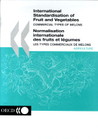 English/French Authors:OECDPublication Date :30 May 2006 Pages :96 ISBN :9789264022553 (PDF) ; 9789264022546 (print) DOI :10.1787/9789264022553-en-fr This book provides comments and illustrations to facilitate the common interpretation of the standard in force for grading melons in international trade under the Scheme for the Application of International Standards for Fruit and Vegetables set up by the OECD in 1962. It is therefore a valuable tool for both the Inspection Authorities and professional bodies responsible for the application of standards or those interested in international trade of melons.-CTIFL publication: 7.1.2.     Additional Disease resistance characteristicsQualitative traitsISF – F60: Again, this is not a qualitative trait. Should be in the other table. FR proposalFR agree.ISF – F61: Again, what is absent/present?Is it Fn or is it Zym ? Fn is not a resistance. If Zym only is looked for, a NF strain can be used. FR proposalUse of a strain F or strain NF to be discussed. The use of a strain F (eg: 1318) is more informative. With the same pathological test, we can have information about the state of the gene Zym and, if it is absent, to have information on the state of the gene Fn. 7.2	Are there any special conditions for growing the variety or conducting the examination?Type of cultureFR proposalThis section is not highly informative. To delete?7.3	Other informationA representative color photograph of the variety (fruit) should accompany the Technical Questionnaire.(ES) The inclusion of photos requested in the paragraph 7.3.of the TQ make the 7.1.1 unnecessary.FR proposalWe don’t agree. We support the interest of the picture of the fruit as long as the discussion of the types of varieties will not be achieved. To be associated to the discussion on the definition of the the cultigroups.[End of Annex and of document]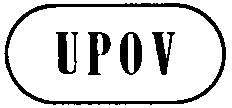 ETWV/47/30ORIGINAL:  EnglishDATE:  April 19, 2013INTERNATIONAL UNION FOR THE PROTECTION OF NEW VARIETIES OF PLANTS INTERNATIONAL UNION FOR THE PROTECTION OF NEW VARIETIES OF PLANTS INTERNATIONAL UNION FOR THE PROTECTION OF NEW VARIETIES OF PLANTS GenevaGenevaGeneva69.

(+)VG

Resistance to Fusarium oxysporum f. sp. melonisRésistance à Fusarium oxysporum f. sp. melonisResistenz gegen Fusarium oxysporum f. sp. melonisResistencia al Fusarium oxysporum f. sp. melonisQL--------------------------------------------------------------------------------------------------------------------------------------69.1Race 0Pathotype 0Pathotyp 0Raza 0absentabsentefehlendausenteJaune Canari 21presentprésentevorhandenpresenteJador, Joker, Védrantais9--------------------------------------------------------------------------------------------------------------------------------------69.2Race 1Pathotype 1Pathotyp 1Raza 1absentabsentefehlendausenteJaune Canari 2, Védrantais1presentprésentevorhandenpresenteJador, Joker9--------------------------------------------------------------------------------------------------------------------------------------69.3
Race 2Pathotype 2Pathotyp 2Raza 2absentabsentefehlendausenteJaune Canari 2, Joker1presentprésentevorhandenpresenteJador, Védrantais9--------------------------------------------------------------------------------------------------------------------------------------69.4 

(+)Race 1-2 Pathotype 1-2Pathotyp 1-2Raza 1-2 absentabsentefehlendausenteJaune Canari 2 Joker, Védrantais1presentprésentevorhandenpresenteJador969.

(+)VG

Resistance to Fusarium oxysporum f. sp. melonisRésistance à Fusarium oxysporum f. sp. melonisResistenz gegen Fusarium oxysporum f. sp. melonisResistencia al Fusarium oxysporum f. sp. melonisQL--------------------------------------------------------------------------------------------------------------------------------------69.1 
(*)Race 0Race 0Pathotyp 0Raza 0absentabsentefehlendausenteCharentais T, 
Jaune Canari 21presentprésentevorhandenpresenteCharentais Fom-2, Jador, Védrantais, 9--------------------------------------------------------------------------------------------------------------------------------------69.2 
(*)Race 1Race 1Pathotyp 1Raza 1absentabsentefehlendausenteCharentais T, 
Jaune Canari 2, Védrantais1presentprésentevorhandenpresenteArapaho, 
Charentais Fom-2, Jador, Rubbens9--------------------------------------------------------------------------------------------------------------------------------------69.3 
(*)Race 2Race 2Pathotyp 2Raza 2absentabsentefehlendausenteArapaho, Charentais Fom-2, Charentais T, 
Jaune Canari 2, Rubbens1presentprésentevorhandenpresenteAnasta, Cléo, Jador, Védrantais, 9--------------------------------------------------------------------------------------------------------------------------------------69.4 

(+)Race 1-2 Race 1-2Pathotyp 1-2Raza 1-2 absentabsentefehlendausenteJaune Canari 2, Védrantais, Virgos1moderately resistantmoyennement résistantmäßig resistentmoderadamente resistenteLunasol2highly resistanthautement résistanthochresistentaltamente resistenteDinéro, Isabelle370.

(+)

QNVG

Resistance to Sphaerotheca fuliginea (Podosphaera xanthii) (Powdery mildew)Résistance à Sphaerotheca fuliginea (Podosphaera xanthii) (oïdium)Resistenz gegen Sphaerotheca fuliginea (Podosphaera xanthii (Echter Mehltau)Resistencia a Sphaerotheca fuliginea (Podosphaera xanthii) (Oidio)--------------------------------------------------------------------------------------------------------------------------------------70.1Race 1Pathotype 1Pathotyp 1Raza 1susceptiblesensibleanfälligsusceptibleAlpha, Boneto, Delta, Jerac 1moderately resistantmoyennement résistantmäßig resistentmoderadamente resistenteEscrito2highly resistanthautement résistanthochresistentaltamente resistenteCézanne, Anasta, Théo3--------------------------------------------------------------------------------------------------------------------------------------70.2Race 2Pathotype 2Pathotyp 2Raza 2susceptiblesensibleanfälligsusceptibleBoneto, Galoubet1moderately resistantmoyennement résistantmäßig resistentmoderadamente resistenteFlores, Enzo, Escrito2highly resistanthautement résistanthochresistentaltamente resistenteAnasta, Cézanne, Théo 370.3--------------------------------------------------------------------------------------------------------------------------------------Race 5Pathotype 5Pathotyp 5Raza 5susceptiblesensibleanfälligsusceptibleVédrantais1moderately resistantmoyennement résistantmäßig resistentmoderadamente resistenteEnzo, Flores2highly resistanthautement résistanthochresistentaltamente resistenteGaetano, Lucas, Théo370.

(+)

QNVG



Resistance to Podosphaera xanthii (Sphaerotheca fuliginea) (Powdery mildew)Résistance à Podosphaera xanthii (Sphaerotheca fuliginea) (oïdium)Resistenz gegen Podosphaera xanthii (Sphaerotheca fuliginea) (Echter Mehltau)Resistencia a Podosphaera xanthii (Sphaerotheca fuliginea) (Oidio)--------------------------------------------------------------------------------------------------------------------------------------70.1Race 1Race 1Pathotyp 1Raza 1susceptiblesensibleanfälligsusceptibleJaune Canari 2, Védrantais1moderately resistantmoyennement résistantmäßig resistentmoderadamente resistenteEscrito2highly resistanthautement résistanthochresistentaltamente resistenteAnasta,Cézanne, 
PMR45, PMR5, Edisto473--------------------------------------------------------------------------------------------------------------------------------------70.2Race 2Race 2Pathotyp 2Raza 2susceptiblesensibleanfälligsusceptibleGaloubet, PMR45, Védrantais1moderately resistantmoyennement résistantmäßig resistentmoderadamente resistenteEscrito, Pendragon2highly resistanthautement résistanthochresistentaltamente resistenteAnasta, Cézanne, Edisto47, PMR453--------------------------------------------------------------------------------------------------------------------------------------NEW
(FR-1)
70.**Race 3Race 3Pathotyp 3Raza 3susceptiblesensibleanfälligsusceptiblePMR5, PMR45, Védrantais1moderately resistantmoyennement résistantmäßig resistentmoderadamente resistenteNettuno, WMR292highly resistanthautement résistanthochresistentaltamente resistenteBatista, Edisto47, Godiva 3--------------------------------------------------------------------------------------------------------------------------------------70.3Race 5Race 5Pathotyp 5Raza 5susceptiblesensibleanfälligsusceptibleVédrantais, Edisto471moderately resistantmoyennement résistantmäßig resistentmoderadamente resistenteHugo, Pendragon2highly resistanthautement résistanthochresistentaltamente resistenteArapaho, PMR53--------------------------------------------------------------------------------------------------------------------------------------NEW
(NL-1)
70.**Race 3-5Race 3-5Pathotyp 3-5Raza 3-5susceptiblesensibleanfälligsusceptibleEdisto47, PMR5, Védrantais1moderately resistantmoyennement résistantmäßig resistentmoderadamente resistenteCisco2highly resistanthautement résistanthochresistentaltamente resistenteSVI0105, 90625371.

(+)VG





Resistance to Erysiphe cichoracearum
(Golovinomyces cichoracearum) 
Race 1 (Powdery mildew)Résistance à Erysiphe cichoracearum
(Golovinomyces cichoracearum) 
Pathotype 1 (oïdium)Resistenz gegen Erysiphe cichoracearum
(Golovinomyces cichoracearum) 
Pathotyp 1 (Echter Mehltau)Resistencia a Erysiphe cichoracearum
(Golovinomyces cichoracearum) 
Raza 1 (Oidio)QNsusceptiblesensibleanfälligsusceptibleBastion, Boneto1moderately resistantmoyennement résistantmäßig resistentmoderadamente resistenteFlores, Anasta2highly resistanthautement résistanthochresistentaltamente resistenteCézanne, Heliobel, Théo371.

(+)VG





Resistance to Golovinomyces cichoracearum 
(Erysiphe cichoracearum) 
Race 1 (Powdery mildew)Résistance à Golovinomyces cichoracearum 
(Erysiphe cichoracearum)
Race 1 (oïdium)Resistenz gegen Golovinomyces cichoracearum 
(Erysiphe cichoracearum
Pathotyp 1 (Echter Mehltau)Resistencia a Golovinomyces cichoracearum 
(Erysiphe cichoracearum)
Raza 1 (Oidio)QNsusceptiblesensibleanfälligsusceptibleEdisto47, Escrito, Score, Védrantais1moderately resistantmoyennement résistantmäßig resistentmoderadamente resistenteAnasta2highly resistanthautement résistanthochresistentaltamente resistenteHeliobel, PMR45, 90625372.

(+)VG

Resistance to colonization by Aphis gossypiiRésistance à la colonisation par Aphis gossypiiResistenz gegen Befall durch Aphis gossypiiResistencia a la colonización por Aphis gossypiiQLabsentabsentefehlendausenteCharentais1presentprésentevorhandenpresenteAR, Margot, Top Mark972.

(+)VG

Resistance to colonization by Aphis gossypiiRésistance à la colonisation par Aphis gossypiiResistenz gegen Befall durch Aphis gossypiiResistencia a la colonización por Aphis gossypiiQLabsentabsentefehlendausenteVédrantais1presentprésentevorhandenpresenteAR Hale’s Best Jumbo, 
AR Top Mark, Godiva,
Heliobel, Virgos973.

(+)VG

Resistance to Zucchini Yellow Mosaic Virus (ZYMV)
Race FRésistance au virus de la mosaïque jaune de la courgette (ZYMV)
Pathotype FResistenz gegen Zucchinigelb-mosaikvirus (ZYMV), Pathotyp FResistencia al virus del mosaico amarillo del calabacín (ZYMV)
Raza FQLabsentabsentefehlendausenteAlpha, Boule d’Or,
Cantor, Doublon1presentprésentevorhandenpresenteEloro, Hermes, Védrantais 973.

(+)VGResistance to Zucchini yellow mosaic virus (ZYMV)If use of a F type strain (ie: strain 13.18Fn)QLSusceptibility reaction: mosaicVédrantais1-aSystemic hypersusceptibility: slow flacida necrosisCantor1-bSystemic hypersusceptibility: fast flacida necrosisDoublon, Galoubet, Génésis, Helios1-cLocalised hypersusceptibility: local necrosisLunaduke, PI414723, Polinyka9If use of a NF type strain (ie: strain E15)QLSusceptibility reaction: mosaicGaloubet, Génésis, Helios, Védrantais1Localised hypersusceptibility: local necrosisLunaduke, PI414723, Polinyka974. 

(+)VG

Resistance to Papaya Ring Spot Virus (PRSV)Résistance au virus des taches annulaires du papayer Resistenz gegen Papayaringflecken-virus (PRSV)Resistencia al virus de la mancha anular del papayo (PRSV)QL--------------------------------------------------------------------------------------------------------------------------------------74.1Race GVA Pathotype GVA Pathotyp GVARaza GVA absentabsentefehlendausenteVédrantais1presentprésentevorhandenpresenteWMRV 29, 720259--------------------------------------------------------------------------------------------------------------------------------------74.2Race E2Pathotype E2Pathotyp E2Raza E2absentabsentefehlendausenteVédrantais, 720251presentprésentevorhandenpresenteWMRV 29974. 

(+)VG

Resistance to Papaya ringspot virus (PRSV)Résistance au virus des taches annulaires du papayer Resistenz gegen Papayaringflecken-virus (PRSV)Resistencia al virus de la mancha anular del papayo (PRSV)--------------------------------------------------------------------------------------------------------------------------------------74.1Guadeloupe strainSouche GuadeloupePathotyp GuadeloupeCepa GuadeloupeQLabsentabsentefehlendausenteVédrantais1presentprésentevorhandenpresentePI414723, WMR29, 72.025, 9--------------------------------------------------------------------------------------------------------------------------------------74.2E2 strainSouche E2Pathotyp E2Cepa E2QLabsentabsentefehlendausentePI414723, Védrantais, 72.025, 1presentprésentevorhandenpresenteWMR29975.

(+)VG


Resistance to Muskmelon Necrotic Spot Virus (MNSV)
Race E8Résistance au virus de la criblure du melon (MNSV)
Pathotype E8Resistenz gegen Netzmelonen-nekrosefleckenvirus (MNSV), Pathotyp E8Resistencia al virus del cribado del melón (MNSV)
Raza E8QLabsentabsentefehlendausenteVédrantais1presentprésentevorhandenpresentePrimal, VA 435975.

(+)VG


Resistance to Melon necrotic spot virus (MNSV)
E8 strainRésistance au virus de la criblure du melon (MNSV)
Souche E8Resistenz gegen Netzmelonen-nekrosefleckenvirus (MNSV)
Pathotyp E8Resistencia al virus del cribado del melón (MNSV)
Raza E8QLabsentabsentefehlendausenteVédrantais1presentprésentevorhandenpresenteCyro, PMR5, Primal, 
VA 435, Yellow Fun, Virgos976.

(+)VG

Resistance to Cucumber Mosaic Virus (CMV)Résistance au virus de la mosaïque du concombre (CMV)Resistenz gegen Gurkenmosaikvirus (CMV)Resistencia al virus del mosaico del pepino (CMV)QLabsentabsentefehlendausenteCézanne, Dalton1presentprésentevorhandenpresenteLunaduke976.

(+)VG

Resistance to Cucumber mosaic virus (CMV)Résistance au virus de la mosaïque du concombre (CMV)Resistenz gegen Gurkenmosaikvirus (CMV)Resistencia al virus del mosaico del pepino (CMV)QLabsentabsentefehlendausenteVédrantais1presentprésentevorhandenpresenteVirgos, PI61375, Lunaduke91. Pathogen	Fusarium oxysporum f. sp. melonis2. Quarantine status	no3. Host species	Cucumis melo4. Source of inoculum	GEVES (FR), Naktuinbouw (NL)5. Isolate	Fom: 0, Fom: 1, Fom: 26. Establishment isolate identity	use differential varieties: Charentais T, Védrantais, 
Charentais -Fom 2, (Isabelle, Jador)7. Establishment pathogenicity	use susceptible melon varieties8. Multiplication inoculum8.1 Multiplication medium	on agar medium – e.g.Potato Dextrose Agar8.2 Multiplication variety8.3 Plant stage at inoculation8.4 Inoculation medium	on liquid medium8.5 Inoculation method8.6 Harvest of inoculum8.7 Check of harvested inoculum8.8 Shelflife/viability inoculum9. Format of the test9.1 Number of plants per genotype	at least 209.2 Number of replicates9.3 Control varietiesVarietiesGeneRace 0Race 1Race 2Charentais TSSSVédrantaisFom-1RSRCharentais Fom-2Fom-2RRS(Isabelle, Jador)RRR9.4 Test design9.5 Test facility	glasshouse or climatic room9.6 Temperature	18-25°C9.7 Light	12h9.8 Season	all seasons9.9 Special measures	Optional: shading (no direct sunlight during 12 h after inoculation10. Inoculation10.1 Preparation inoculum	aerated culture 7-10 days, eg. Czapek Dox brothsome isolates need filtration or centrifugationresuspend the pelleted spores in demineralized water10.2 Quantification inoculum	spore count; adjust to 106 -107 per mL10.3 Plant stage at inoculation	cotyledon expanded10.4 Inoculation method	soaking of the root system in a suspension of liquid medium of fungusAt least 30sec - 5 min10.5 First observation	7 dpi10.6 Second observation	14 -20 dpi*10.7 Final observations	20 dpi11. Observations11.1 Method	visual, comparative11.2 Observation scale[1] Susceptible	Growth retardation in combination with yellowing or wilting cotyledons (useful for judging the severity of the attack), Optional: internal vessel browning, death of plant.[9] Resistant	No symptoms11.3 Validation of test	on standards11.4 Off-types	12. Interpretation of data in terms of 	
UPOV characteristic statesQL13. Critical control points	For Race 1.2 the modified protocol on the next page should be used1. Pathogen	Fusarium oxysporum f. sp. melonis2. Quarantine status	no3. Host species	Cucumis melo4. Source of inoculum	GEVES (FR), Naktuinbouw (NL)5. Isolate	Fom: 1.2 (moderately aggressive): TST strain6. Establishment isolate identity	use differential varieties: susceptible:Védrantais, Virgos, moderately resistant : Lunasol, highly resistant  Isabelle, Dinéro7. Establishment pathogenicity	use susceptible melon varieties8. Multiplication inoculum8.1 Multiplication medium	on agar medium e.g. Potato Dextrose Agar8.2 Multiplication variety8.3 Plant stage at inoculation8.4 Inoculation medium	on liquid medium8.5 Inoculation method8.6 Harvest of inoculum8.7 Check of harvested inoculum8.8 Shelflife/viability inoculum9. Format of the test9.1 Number of plants per genotype	at least 30Remarks: It is a quantitative trait: necessity of replications, a sufficiently large number of plants to allow the use of a statistical analysis to determine if the level of resistance is significantly different or not from Lunasol.9.2 Number of replicates9.3 Control varieties[1] susceptible	Virgos, Védrantais[2] moderately resistant	Lunasol (the lowest accepted level)[3] highly resistant	Isabelle, Dinéro, Jador9.4 Test design9.5 Test facility	glasshouse or climatic room9.6 Temperature	18-25°C9.7 Light	at least 12h9.8 Season	All seasons in a climatic room / in a greenhouse: be aware of the strong environmental effect: winter could be too severe and summer could be too mild.9.9 Special measures	Optional shading (no direct sunlight during 12 h after inoculation)10. Inoculation10.1 Preparation inoculum	aerated culture 7-10 d old – e.g.: Czapek Dox broth10.2 Quantification inoculum	spore count; adjust to 2.104 - 105 per ml10.3 Plant stage at inoculation	cotyledons expanded10.4 Inoculation method	Soaking of the trays in spore suspension; 700 ml for a tray with 25 - 30 plants, plants are not uprooted10.5 First observation	7 - 14 dpi10.6 Second observation	14 - 21 dpi*10.7 Final observations	21- 28 dpi11. Observations11.1 Method	Visual, comparative11.2 Observation scaleSymptoms:[1] susceptible	Védrantais: Growth retardation, yellow cotyledons, drying, internal vessel browning (optional), death of the plant[2] moderately resistant	Symptoms may be present, but the level of expression must be distinctly lower than the susceptible control variety.= the lowest level of resistance is defined by the behavior of Lunasol[3] highly resistant	Symptoms may be present, but the level of expression must be distinctly lower (interest of replication / statistical analysis) than  the moderately control variety Lunasol.11.3 Validation of test	on standards; Lunasol is intermediate and will show a percentage of diseased plants (quantitative evaluation)11.4 Off-types	Calibrate with Lunasol12. Interpretation of data in terms of 	
UPOV characteristic statesQN13. Critical control points	a moderately aggressive type of Fom: 1.2 should be used as this is likely to show the difference between the presence and absence of resistance most clearlyThere are two types of Fusarium oxysporum f. sp. melonis, Fom:1.2, viz. Fom: 1.2y which is a yellowing type with yellowing symptoms on leaves and another type and Fom: 1.2w which is a wilt type with wilting symptoms on leaves.Sphaerotheca fuliginea 
(Podosphaera xanthii)Sphaerotheca fuliginea 
(Podosphaera xanthii)Sphaerotheca fuliginea 
(Podosphaera xanthii)Sphaerotheca fuliginea 
(Podosphaera xanthii)Sphaerotheca fuliginea 
(Podosphaera xanthii)Erysiphe cichoracearum (Golovinomyces cichoracearum)Erysiphe cichoracearum (Golovinomyces cichoracearum)Erysiphe cichoracearum (Golovinomyces cichoracearum)race 0race 1race 2race 4race 5race 0race 1Iran HSSSSSSSVédrantaisRSSSSRSPMR 45RRSSSRSWMR 29RRRSSRSEdisto 47RRRRSRRMR-1, PI 124112RRRRRRRPMR 5Nantais OblongRSSSSRR1. Pathogen	1. Pathogen	1. Pathogen	1. Pathogen	1. Pathogen	Powdery mildew: Podosphaera xanthii (Spaerotheca fuliginea) races 1, 2 and 5Golovinomyces cichoRacearum (Erysiphe cichoracearum) race 1Powdery mildew: Podosphaera xanthii (Spaerotheca fuliginea) races 1, 2 and 5Golovinomyces cichoRacearum (Erysiphe cichoracearum) race 1Powdery mildew: Podosphaera xanthii (Spaerotheca fuliginea) races 1, 2 and 5Golovinomyces cichoRacearum (Erysiphe cichoracearum) race 1Powdery mildew: Podosphaera xanthii (Spaerotheca fuliginea) races 1, 2 and 5Golovinomyces cichoRacearum (Erysiphe cichoracearum) race 1Powdery mildew: Podosphaera xanthii (Spaerotheca fuliginea) races 1, 2 and 5Golovinomyces cichoRacearum (Erysiphe cichoracearum) race 1Powdery mildew: Podosphaera xanthii (Spaerotheca fuliginea) races 1, 2 and 5Golovinomyces cichoRacearum (Erysiphe cichoracearum) race 1Powdery mildew: Podosphaera xanthii (Spaerotheca fuliginea) races 1, 2 and 5Golovinomyces cichoRacearum (Erysiphe cichoracearum) race 12. Quarantine status	2. Quarantine status	2. Quarantine status	2. Quarantine status	2. Quarantine status	nonononononono3. Host species	3. Host species	3. Host species	3. Host species	3. Host species	Cucumis meloCucumis meloCucumis meloCucumis meloCucumis meloCucumis meloCucumis melo4. Source of inoculum	4. Source of inoculum	4. Source of inoculum	4. Source of inoculum	4. Source of inoculum	GEVES (FR)GEVES (FR)GEVES (FR)GEVES (FR)GEVES (FR)GEVES (FR)GEVES (FR)5. Isolate	5. Isolate	5. Isolate	5. Isolate	5. Isolate	Px : races 1, 2, 3, 5 and 3-5; Gc : race 1Px : races 1, 2, 3, 5 and 3-5; Gc : race 1Px : races 1, 2, 3, 5 and 3-5; Gc : race 1Px : races 1, 2, 3, 5 and 3-5; Gc : race 1Px : races 1, 2, 3, 5 and 3-5; Gc : race 1Px : races 1, 2, 3, 5 and 3-5; Gc : race 1Px : races 1, 2, 3, 5 and 3-5; Gc : race 16. Establishment isolate identity	6. Establishment isolate identity	6. Establishment isolate identity	6. Establishment isolate identity	6. Establishment isolate identity	on differentials:on differentials:on differentials:on differentials:on differentials:on differentials:on differentials:Powdery MildewPowdery MildewPowdery MildewPowdery MildewPowdery MildewPowdery MildewPowdery MildewPowdery MildewPowdery MildewPowdery MildewPowdery MildewPodosphaera xanthii 
(Sphaerotheca fuliginea)Podosphaera xanthii 
(Sphaerotheca fuliginea)Podosphaera xanthii 
(Sphaerotheca fuliginea)Podosphaera xanthii 
(Sphaerotheca fuliginea)Podosphaera xanthii 
(Sphaerotheca fuliginea)Podosphaera xanthii 
(Sphaerotheca fuliginea)Podosphaera xanthii 
(Sphaerotheca fuliginea)Podosphaera xanthii 
(Sphaerotheca fuliginea)Golovinomyces cichoracearum (Erysiphe cichoracearum)Golovinomyces cichoracearum (Erysiphe cichoracearum)Golovinomyces cichoracearum (Erysiphe cichoracearum)race 0race 1race 2race 2race 4race 3race 5race 3-5race 0race 1race 1Iran HSSSSSSSSSVédrantaisRSSSSSSSRSSNantais OblongRSSSSSSSRRRPMR 45RRSSSSSSRSSWMR 29RRRRSRSSRSSEdisto 47RRRRRRSSRSSPI 124112RRRRRRRRRRRPMR 5RRRRRSRSRRRAR Hale’s Best JumboR7. Establishment pathogenicity	use susceptible melon varieties8. Multiplication inoculum8.1 Multiplication medium	Detached cotyledon in Petri-dish on 0.35 - 0,5 % Agar, 1-2% mannitol, optional: 1% sucrose8.2 Multiplication variety	susceptible varieties8.3 Plant stage at inoculation	Young, unfolded cotyledon; decontaminated with e.g. 0,05% mercuric chloride or 3 à 5%.bleach (NaClO + NaCl)8.4 Inoculation medium	Air8.5 Inoculation method	Scatter conidia on the cotyledons transferred by blowing8.6 Harvest of inoculum	use cotyledons with strong sporulation8.7 Check of harvested inoculum	check presence of spores8.8 Shelflife/viability inoculum	on cotyledon, 17-23oC, under very low light intensity.  Maximum storage time is 15 days, after the inoculationRemark: In case of longer term preservation, inoculate locally with a few spores, store at 14°C/12h low light per day9. Format of the test9.1 Number of plants per genotype	at least 16 plants9.2 Number of replicates9.3 Control varieties	Host differentials: table given in paragraph 69.4 Test design	Leaf discs placed on 0,4% agar with 1- 4% mannitol and (optional) 0,003% benzimidazol9.5 Test facility	climatic room9.6 Temperature	20-24°C9.7 Light	Optional 24 h darkness after inoculation - at least 12h9.8 Season9.9 Special measures	Inoculation tower needed for even distribution of dry spores10. Inoculation10.1 Preparation inoculum10.2 Quantification inoculum10.3 Plant stage at inoculation	Routine method: Leaf disks, 2 cm in diameter, from young plants.Complementary method, if necessary: young plants10.4 Inoculation method	Routine method: on leaf disks: inoculation tower needed for even distribution of dry spores.Complementary method: Take spores from a cotyledon covered with conidia and deposit them on a leaf or blow the spores from a cotyledon.10.5 First observation	8-10 dpi10.6 Second observation*10.7 Final observations	11-12 dpi11. Observations11.1 Method	visual11.2 Observation scale[1] susceptible	Medium or intense sporulation all over the leaf disc surface[2] intermediate	Weak sporulation all over the surface or isolated colonies on more than 10 % of the surface[3] resistant	Isolated colonies on less than 10 % of the surface or no sporulation11.3 Validation of test	on controls11.4 Off-types12. Interpretation of data in terms of 	
UPOV characteristic statesQN13. Critical control points1. Pathogen	Aphis gossypii2. Quarantine status	no3. Host species	Cucumis melo4. Source of inoculum	INRA GAFL (FR)5. Isolate	NM1 clone6. Establishment isolate identity7. Establishment pathogenicity	on susceptible plants8. Multiplication inoculum8.1 Multiplication medium	living plant (obligate parasite), e.g. young plants of Melon or Cucumber8.2 Multiplication variety	on susceptible variety (Védrantais, Corona, Ventura)8.3 Plant stage at inoculation	at first leaf (measuring around 2-3 cm)8.4 Inoculation medium8.5 Inoculation method	deposit ten adult wingless aphids per plant or a piece of infested leaf (visual appreciation)8.6 Harvest of inoculum8.7 Check of harvested inoculum8.8 Shelflife/viability inoculum9. Format of the test9.1 Number of plants per genotype	309.2 Number of replicates9.3 Control varieties[1] susceptible	Védrantais[9] resistant	AR Top Mark, AR Hale’s Best Jumbo, Virgos9.4 Test design9.5 Test facility9.6 Temperature	21-24°C day/16-20°C night9.7 Light	16 hours per day9.8 Season9.9 Special measures10. Inoculation10.1 Preparation inoculum	10.2 Quantification inoculum	optional: 10 adult wingless aphid per plant10.3 Plant stage at inoculation	1st leaf measuring around 2-3 cm10.4 Inoculation method	optional: deposit of ten adult wingless aphids per plant or by deposit of a piece of infested leaf10.5 First observation	1-4 dpi*10.6 Final observation	5- 10 dpi11. Observations11.1 Method	visual, to compare with standards11.2 Observation scale[1] susceptible: Védrantais	9 or 10 adult aphids per plant; larvae frequent, plants covered with aphids, shriveled leaves[9] resistant: AR Top Mark, AR Hale’s Best Jumbo Virgos  less than 7 adult aphids per plant; larvae rare.Remark: counting is not compulsory, it can be a visual assessment of the respective level of colonization. 11.3 Validation of test	on standards11.4 Off-types12. Interpretation of data in terms of 	
UPOV characteristic statesQL13. Critical control points	low aphid density to avoid having too many winged types. “Synchronous”-type breeding in order to have only aphids of the same age and, therefore, at the same growing stage on a plant.Normally Aphis gossypii is viviparous, but sometimes (autumn, on particular crops) may produce eggs.1. Pathogen	Zucchini yellow mosaic virus (ZYMV)2. Quarantine status	no3. Host species	Cucumis melo4. Source of inoculum	GEVES (FR)5. Isolate	strain F (e.g. strain 13-18Fn)6. Establishment isolate identity	use standard varieties, flaccida necrosis on Génésis (Zym+ / Fn)7. Establishment pathogenicity	on susceptible melon varieties - As above8. Multiplication inoculum8.1 Multiplication medium8.2 Multiplication variety	Védrantais (Zym+; Fn+/Fn+) (non-wilting)8.3 Plant stage at inoculation	First leaf appearing8.4 Inoculation medium	Fresh and dried leaves homogenized, in PBS with carborundum 8.5 Inoculation method	rubbing8.6 Harvest of inoculum	on symptomatic leaves8.7 Check of harvested inoculum8.8 Shelflife/viability inoculum9. Format of the test9.1 Number of plants per genotype	at least 309.2 Number of replicates9.3 Control varieties	Védrantais (Zym+ ; Fn+/Fn+) (susceptible) ; Doublon, Génésis (Zym+; Fn/Fn), Cantor , *** (Zym+; Fn+/Fn) ; PI414723, Lunadule, Polinyka(Zym) (resistant)9.4 Test design9.5 Test facility	growth chamber9.6 Temperature	22°C - 25°C during day and 18°C during night9.7 Light	12 hours9.8 Season	all seasons9.9 Special measures10. Inoculation10.1 Preparation inoculum	ice cold buffer solution: Fresh leaves homogenized in PBS and carborundum10.2 Quantification inoculum10.3 Plant stage at inoculation	cotyledon expanded or first emergent leaf10.4 Inoculation method	mechanical inoculation by rubbing of cotyledons with inoculum10.5 First observation10.6 Final observation	14-15 dpi11. Observations11.1 Method	visual, comparative11.2 Observation scale[1] susceptible:  Doublon,Génésis 	
(Fn/Fn; Zym+)necrosis with fast wilting[1] susceptible:  Cantor) (Fn/Fn+; Zym+)	lower necrosis with wilting - Slow wilting and necrosis[1] susceptible: Védrantais, 	
(Fn+/Fn+; Zym+)mosaic,  non-wilting[9] resistant: PI 414723 (Zym)  	no symptoms11.3 Validation of test	on Standards11.4 Off-types12. Interpretation of data in terms of 
UPOV characteristic states13. Critical control points	heterozygous (Fn/Fn+) wither and die more slowly than homozygotes (Fn/Fn) use the pathotype F of ZYMVThe gene Zym is épistatic on the gene Fn:The gene Fn and the gene Vat are linked in repulsion.Genotypes/StrainsGVA strainE2 strainVédrantais
(Prsv+)Mosaic (vein-clearing)
 = resistance absentMosaic (vein-clearing)
 = resistance absent 72025
(Prsv2)-	No systemic symptoms-	Local necrotic lesions on cotyledons (irregular) =	resistance present-	Apical necrosis =		Necrosis of plant instead of local lesions: resistance absentWMRV 29
(Prsv1)-	No systemic symptoms-	Occasional local necrotic lesions on cotyledons=	resistance present -	No systemic symptoms-	Occasional local necrotic lesions on cotyledons=	resistance present1. Pathogen	Papaya ringspot virus (PRSV)Papaya ringspot virus (PRSV)Papaya ringspot virus (PRSV)2. Quarantine status	NoNoNo3. Host species	Cucumis meloCucumis meloCucumis melo4. Source of inoculum5. Isolate	Guadeloupe strain and E2 strainGuadeloupe strain and E2 strainGuadeloupe strain and E2 strain6. Establishment isolate identityFor Guadeloupe strain:For Guadeloupe strain:      [1] Susceptible: Védrantais                    (Prv+)      [1] Susceptible: Védrantais                    (Prv+)Mosaic (vein-clearing)       [9] Resistant: 72.025, PI414723,            (Prv2)      [9] Resistant: 72.025, PI414723,            (Prv2)-	No systemic symptoms-	Irregular local necrotic lesions on cotyledons       [9] Resistant: WMR29                            (Prv1)      [9] Resistant: WMR29                            (Prv1)	No systemic symptomsOccasional local necrotic lesions on cotyledonsFor E2 strain:      [1] Susceptible: Védrantais                    (Prv+)Mosaic (vein-clearing)      [1]  Susceptible: 72.025, PI414723,       (Prv2) -	Apical necrosis -	Necrosis of plant instead of local lesions       [9] Resistant: WMR29                           (Prv1)-	No systemic symptoms or few systemic chloronecrotic symptoms-	Occasional local necrotic lesions on cotyledons7. Establishment pathogenicity8. Multiplication inoculum8.1 Multiplication medium8.2 Multiplication variety	pre-multiplication of the virus on non-wilting variety (Védrantais) prior to testing8.3 Plant stage at inoculation	First leaf appearing8.4 Inoculation medium	PBS with carborundum8.5 Inoculation method	rubbing8.6 Harvest of inoculum	Fresh or dried leaves homogenized in PBS and carborundum 8.7 Check of harvested inoculum8.8 Shelflife/viability inoculum9. Format of the test9.1 Number of plants per genotype	at least 309.2 Number of replicates9.3 Control varieties	Védrantais, 72.025, PI414723, WMR299.4 Test design9.5 Test facility9.6 Temperature	25oC /18oC9.7 Light	12 h9.8 Season9.9 Special measures10. Inoculation10.1 Preparation inoculum	Fresh leaves homogenized in PBS and carborundum10.2 Quantification inoculum10.3 Plant stage at inoculation	First emergent leaf10.4 Inoculation method	mechanical inoculation by rubbing cotyledons with inoculums10.5 First observation	15 dpi*10.6 Final observation	20 dpi11. Observations11.1 Method	visual, comparative11.2 Observation scale	see 611.3 Validation of test	on standards11.4 Off-types12. Interpretation of data in terms of 	
UPOV characteristic statesQL13. Critical control points1. Pathogen	Melon necrotic spot virus (MNSV)2. Quarantine status3. Host species	Cucumis melo4. Source of inoculum	GEVES (F)	5. Isolate	E8 strain6. Establishment isolate identity7. Establishment pathogenicity	on susceptible plant8. Multiplication inoculum8.1 Multiplication medium	living plant8.2 Multiplication variety	pre-multiplication of the virus on non-wilting variety (Védrantais) prior to testing8.3 Plant stage at inoculation	10.38.4 Inoculation medium8.5 Inoculation method	10.48.6 Harvest of inoculum	10.18.7 Check of harvested inoculum	symptomatic leaves8.8 Shelflife/viability inoculum	on susceptible variety9. Format of the test9.1 Number of plants per genotype	at least 309.2 Number of replicates9.3 Control varieties	Védrantais (Susceptible), Virgos, PMR5 (Resistant)9.4 Test design9.5 Test facility	growth chamber9.6 Temperature	25°C during day and 18°C during night or 22°C constant9.7 Light	12 h per day9.8 Season	all seasons9.9 Special measures10. Inoculation10.1 Preparation inoculum	Fresh leaves homogenized in PBS and carborundum10.2 Quantification inoculum10.3 Plant stage at inoculation	cotyledon expanded or 1st emergent leaf10.4 Inoculation method	mechanical inoculation by rubbing of cotyledons with inoculum10.5 Final observation	8-15 days after inoculation11. Observations11.1 Method	visual11.2 Observation scale[1] susceptible: Védrantais	Necrotic lesions on the inoculated organs, optional: systemic reaction (depends on condition, and varieties), death of plant[9] resistant: Virgos	No lesions11.3 Validation of test	on standards11.4 Off-types	12. Interpretation of data in terms of 	
UPOV characteristic statesQL13. Critical control pointsCMV common strains (T1, P9)CMV song strains (14, T2)SusceptibleVédrantaismosaïcmosaicResistantPI 161375no symptomsmosaic, chlorotic lesionsVirgosno symptomsmosaic, chlorotic lesions1. Pathogen	Cucumber mosaic virus (CMV)2. Quarantine status	No3. Host species	Cucumis melo4. Source of inoculum	GEVES (F)5. Isolate	Use “common” strains (as Tl, P9) rather than “song” strains (14, T2).6. Establishment isolate identity7. Establishment pathogenicity	on susceptible melon varieties8. Multiplication inoculum	don’t use leaves dried with CaCl2 to inoculate, do a multiplication of the inoculum on susceptible plants8.1 Multiplication medium	living plant8.2 Multiplication variety	susceptible variety (e.g. Védrantais)8.3 Plant stage at inoculation	cotyledon expanded or first leaf appearing8.4 Inoculation medium	ice-cold buffer solution8.5 Inoculation method	Inoculation by rubbing.  Optional: after a few minutes, rinse the cotyledons with running water.  8.6 Harvest of inoculum	symptomatic leaves, e.g.: 1g leaves with 4mL buffer - 0,03 M PBS  with 0,2% DIECA freshly added, addition of activated charcoal.8.7 Check of harvested inoculum8.8 Shelflife/viability inoculum	about 2 h9. Format of the test9.1 Number of plants per genotype	at least 30 plants9.2 Number of replicates9.3 Control varieties	Védrantais, 72.025, Virgos, PI161375Remark:  It is preferable to use Virgos rather than PI161375 (lower germination, weaker growth).9.4 Test design9.5 Test facility	Climatic room or glasshouse9.6 Temperature	22°C constant9.7 Light	12 hours at least9.8 Season	all seasons in climatic room, in glasshouse, strong environmental effect on the test severity (more severe in winter, too soft in summertime)9.9 Special measures10. Inoculation10.1 Preparation inoculum	Fresh leaves homogenized in ice-cold buffer solution- in PBS and carborundum (active charcoal), with 0.2% DIECA freshly added10.2 Quantification inoculum10.3 Plant stage at inoculation	cotyledon expanded or first leaf appearing10.4 Inoculation method	Inoculation by rubbing.  Optional: After a few minutes, rinse the cotyledons with running water, especially when one uses activated charcoal10.5 Final observation	7-8 days after inoculation11. Observations11.1 Method	visual, comparative11.2 Observation scale[1] susceptible: Védrantais	Mosaics[9] resistance present: Virgos, PI161375	No symptoms or necrotic spot or very weak symptoms in case of a more aggressive strain like T1Remarks:  P9 strain brings out “aucuba” mosaic on susceptible varieties (aggressive symptoms)P9 strain is less virulent than Tl strain.11.3 Validation of test	on control varieties11.4 Off-types12. Interpretation of data in terms of 	
UPOV characteristic statesQL13. Critical control points	When light intensity and daylight are not sufficient (winter period), resistant plants (in particular PI161375) may present chlorotic lesions on the first leaf.Virgos seeds usually germinate better than seeds of PI161375 (Songwhan Charmi).Resistance breaking CMV strains have been identified (“Song” strains).Intermediate reactions may occur; the resistance is polygenic.69.

(+)VG

Resistance to Fusarium oxysporum f. sp. melonisRésistance à Fusarium oxysporum f. sp. melonisResistenz gegen Fusarium oxysporum f. sp. melonisResistencia al Fusarium oxysporum f. sp. melonisQL69.1 
(*)Race 0Race 0Pathotyp 0Raza 0absentabsentefehlendausenteJaune Canari 2, Charentais T1presentprésentevorhandenpresenteJador, Joker, Védrantais, Charentais Fom-2969.

(+)VG

Resistance to Fusarium oxysporum f. sp. melonisRésistance à Fusarium oxysporum f. sp. melonisResistenz gegen Fusarium oxysporum f. sp. melonisResistencia al Fusarium oxysporum f. sp. melonisQL69.2 
(*)Race 1Race Pathotype 1Pathotyp 1Raza 1absentabsentefehlendausenteJaune Canari 2, Charentais T, Védrantais1presentprésentevorhandenpresenteArapaho, Jador, Rubbens, Joker, Charenaits Fom-2969.

(+)VG

VG

Resistance to Fusarium oxysporum f. sp. melonisRésistance à Fusarium oxysporum f. sp. melonisResistenz gegen Fusarium oxysporum f. sp. melonisQL69.3
(*)Race 2Race Pathotype 2Pathotyp 2Raza 2absentabsentefehlendausenteArapaho, RubbensJaune Canari 2, Joker, Charentais T, Charentais Fom-21presentprésentevorhandenpresenteAnasta, Cléo, Jador, Védrantais969.

(+)VG

Resistance to Fusarium oxysporum f. sp. melonisRésistance à Fusarium oxysporum f. sp. melonisResistenz gegen Fusarium oxysporum f. sp. melonisResistencia al Fusarium oxysporum f. sp. melonisQL69.4

(+)Race 1-2 Race Pathotype 1-2Pathotyp 1-2Raza 1-2 absentabsentefehlendausenteJaune Canari 2, Joker, Védrantais, Virgos1moderately resistantLunasol2highly resistantDinéro,Isabelle, Jador370.

(+)

QNVG




Resistance to Podosphaera xanthii (Sphaerotheca fuliginea) (Powdery mildew)Résistance à Podosphaera xanthii (Sphaerotheca fuliginea) (oïdium)Resistenz gegen Podosphaera xanthii (Sphaerotheca fuliginea) (Echter Mehltau)Resistencia a Podosphaera xanthii (Sphaerotheca fuliginea)  (Oidio)70.1Race 1Race Pathotype 1Pathotyp 1Raza 1susceptiblesensibleanfälligsusceptibleAlpha, Boneto, Delta, Jerac, Jaune Canari 2, Védrantais, 1moderately resistantmoyennement résistantmäßig resistentmoderadamente resistenteEscrito2highly resistanthautement résistanthochresistentaltamente resistenteCézanne, Anasta, ThéoPMR45, PMR5, Edisto 47370.

(+)

QNVG




Resistance to Podosphaera xanthii (Sphaerotheca fuliginea) (Powdery mildew)Résistance à Podosphaera xanthii (Sphaerotheca fuliginea) (oïdium)Resistenz gegen Podosphaera xanthii (Sphaerotheca fuliginea)  (Echter Mehltau)Resistencia a Podosphaera xanthii (Sphaerotheca fuliginea) (Oidio)70.2Race 2Race Pathotype 2Pathotyp 2Raza 2susceptiblesensibleanfälligsusceptibleBoneto, Galoubet, Védrantais, PMR45, Alpha1moderately resistantmoyennement résistantmäßig resistentmoderadamente resistenteFlores, Enzo, Escrito, Pendragon2highly resistanthautement résistanthochresistentaltamente resistenteAnasta, Cézanne, ThéoPMR5, Edisto 47 370.

(+)

QNVG




Resistance to Podosphaera xanthii (Sphaerotheca fuliginea) (Powdery mildew)Résistance à Podosphaera xanthii (Sphaerotheca fuliginea) (oïdium)Resistenz gegen Podosphaera xanthii (Sphaerotheca fuliginea) (Echter Mehltau)Resistencia a Podosphaera xanthii (Sphaerotheca fuliginea) (Oidio)NEW (FR-1)70.**VGRace 3susceptibleVédrantais, PMR45, PMR51moderately resistantWMR29, Nettuno2highly resistantEdisto 47, Godiva, Batista370.

(+)

QNVG




VG




Resistance to Podosphaera xanthii (Sphaerotheca fuliginea) (Powdery mildew)Resistance to Podosphaera xanthii (Sphaerotheca fuliginea) (Powdery mildew)Résistance à Podosphaera xanthii (Sphaerotheca fuliginea) (oïdium)Resistenz gegen Podosphaera xanthii (Sphaerotheca fuliginea) (Echter Mehltau)Resistencia a Podosphaera xanthii (Sphaerotheca fuliginea) (Oidio)Resistencia a Podosphaera xanthii (Sphaerotheca fuliginea) (Oidio)70.3Race 5Race 5Race Pathotype 5Pathotyp 5Pathotyp 5Raza 5Raza 5susceptiblesensibleanfälliganfälligsusceptiblesusceptibleVédrantais, Edisto 471moderately resistantmoyennement résistantmäßig resistentmäßig resistentmoderadamente resistentemoderadamente resistenteEnzo, Flores, Hugo, Pendragon2highly resistanthighly resistanthautement résistanthochresistenthochresistentaltamente resistentealtamente resistenteGaétano, Lucas, Théo, Arapaho, PMR5370.

(+)

QNVG




Resistance to Podosphaera xanthii (Sphaerotheca fuliginea) (Powdery mildew)Résistance à Podosphaera xanthii (Sphaerotheca fuliginea) (oïdium)Resistenz gegen Podosphaera xanthii (Sphaerotheca fuliginea) (Echter Mehltau)Resistencia a Podosphaera xanthii (Sphaerotheca fuliginea) (Oidio)NEW (ISF)70.**VGRace 3-5QNsusceptibleVédrantais, PMR5, Edisto 471moderately resistantAR Hale’s Best Jumbo, Cisco2highly resistantPI 414723, SVI 0105, 906253AR HBJ behaviorPx 1Susceptible: if use of a strain of the type 1B such as the strain 06Sm10Px 1Resistant: if use of a strain of the type 1A such as the strain Sm 3Px 2Susceptible: if use of a strain of the type 2BPx 2Resistant: if use of a strain of the type 2A such as the strain S87.7Px 3Only one type of strain : strain 3B Px 5Susceptible: if use of a strain of the type 5BPx 5Resistant: if use of a strain of the type 5A Px 3-5Susceptible: if use of a strain of the type 3-5BPx 3-5Resistant: if use of a strain of the type 3-5A 71.

(+)VG





Resistance to Golovinomyces cichoracearum 
(Erysiphe cichoracearum) 
Race 1 (Powdery mildew)Résistance à Golovinomyces cichoracearum 
(Erysiphe cichoracearum
Race Pathotype 1 (oïdium)Resistenz gegen Golovinomyces cichoracearum 
(Erysiphe cichoracearum
Pathotyp 1 (Echter Mehltau)Resistencia a Golovinomyces cichoracearum 
(Erysiphe cichoracearum
Raza 1 (Oidio)QNsusceptiblesensibleanfälligsusceptibleBastion, Bonetto, Védrantais, Edisto 47, Escrito, Score1moderately resistantmoyennement résistantmäßig resistentmoderadamente resistenteFlores, Anasta2highly resistanthautement résistanthochresistentaltamente resistenteCézanne, Heliobel, Théo, PMR45, 90625372.

(+)VG

Resistance to colonization by Aphis gossypiiRésistance à la colonisation par Aphis gossypiiResistenz gegen Befall durch Aphis gossypiiResistencia a la colonización por Aphis gossypiiQLabsentabsentefehlendausenteCharentais, Védrantais1presentprésentevorhandenpresenteAR- Top Mark , AR, Margot, AR Hale’s Best Jumbo, Heliobel, Godiva, Virgos973.

(+)VG



Resistance to Zucchini yellow mosaic virus (ZYMV)
Race FRésistance au virus de la mosaïque jaune de la courgette (ZYMV)
Race Pathotype FResistenz gegen Zucchinigelb-mosaikvirus (ZYMV), Pathotyp FResistencia al virus del mosaico amarillo del calabacín (ZYMV)
Raza FQLabsentabsentefehlendausenteAlpha, Boule d’Or, Cantor, Doublon, Génésis
Védrantais1presentprésentevorhandenpresentePI 414723Eloro, Hermes, 9NEW73.

(+)VG
Resistance to Zucchini yellow mosaic virus (ZYMV)If use of the a F type strain (ex: strain 13.18Fn)gene Zym absent Zym+/ Epistatis of the gene Zym on the gene Fn is not operational, so the state of the Fn gene can be observed:gene Fn absent: Fn+/Fn+symptom: Susceptibility reaction Final phenotype : mosaicVédrantais1-agene Zym absent Zym+/ Epistatis of the gene Zym on the gene Fn is not operational, so the state of the Fn gene can be observed:gene Fn present: Fn+/Fnsymptom: systemic hypersusceptibility reactionFinal phenotype : Flacida necosisBut less quick than in the following caseCantor1-bgene Zym absent Zym+/ Epistatis of the gene Zym on the gene Fn is not operational, so the state of the Fn gene can be observed:gene Fn present: Fn/Fnsymptom: systemic hypersusceptibility reactionFinal phenotype : Flacida necosisDoublon, Boule d’Or, Génésis, Galoubet, Hélios1-cgene Zym present:Zym / Zym Epistatis of the gene Zym on the gene Fn is operational, so the state of the Fn gene can’t be observed.symptom: localised hypersusceptibility reaction Final phenotype : local necrosis - ResistancePI 414723, Lunaduke, Polinyka9If use of a NF type strain (ex: strain E15)1-gene Zym absent Zym+symptom: Susceptibility reaction Final phenotype : mosaicDoublon,, Boule d’Or, Génésis, Galoubet, Hélios Védrantais1gene Zym present: Zym / Zymsymptom: localised hypersusceptibility reaction Final phenotype : local necrosis - Resistance PI 414723, Lunaduke, Polinyka974. 

(+)VG


Resistance to Papaya ringspot virus (PRSV)Résistance au virus des taches annulaires du papayer Resistenz gegen Papayaringflecken-virus (PRSV)Resistencia al virus de la mancha anular del papayo (PRSV)QL74.1GVA strainSouche GVA Pathotyp GVARaza GVA absentabsenteFehlendausenteVédrantais1presentprésentevorhandenpresenteWMRV 29, 72.025974.2E2 strainSouche  E2Pathotyp E2Raza E2absentabsenteFehlendausenteVédrantais, 72.0251presentprésenteVorhandenpresenteWMRV 299VédrantaisWMR 29PI41472372.025Prv allelesPrv+Prv1Prv2Strain GuadeloupeStrain Floridasusceptible (mosaic)resistantresistant (hyper susceptibility)Strain E2susceptible (mosaic)resistantIncompatibility reactionnecrosis, deathNEW74. 

(+)VG
Resistance to Papaya ringspot virus (PRSV)Pvr gene74.1Guadeloupe strainSouche GuadeloupeQLabsent (allele Prv+)mosaicVédrantais1present (alleles Prv1, Prv2)resistant72.025, PI414723,  WMR 29,974.2E2 strainSouche  E2QLabsent (allele Prv+)mosaicVédrantais,1-aabsent (allele Prv2)Incompatibility reactionnecrosis, death72.025, PI414723,  1-bpresent (alleles Prv1)resistantWMR29975.

(+)VG



Resistance to Melon necrotic spot virus (MNSV)
E8 strainRésistance au virus de la criblure du melon (MNSV)
Souche E8Resistenz gegen Netzmelonen-nekrosefleckenvirus (MNSV), Pathotyp E8Resistencia al virus del cribado del melón (MNSV)
Raza E8QLabsentabsentefehlendausenteVédrantais,1presentprésentevorhandenpresentePrimal, Cyro, Yellow Fun, Virgos, PMR5976.
(+)VG
Resistance to Cucumber mosaic virus (CMV)Resistance to Cucumber mosaic virus (CMV)Resistance to Cucumber mosaic virus (CMV)Resistance to Cucumber mosaic virus (CMV)Resistance to Cucumber mosaic virus (CMV)Resistance to Cucumber mosaic virus (CMV)QLabsentabsentefehlendausenteCézanne, Dalton, Védrantais1presentprésentevorhandenpresenteLunaduke, PI161375, Virgos9Powdery MildewPowdery MildewPowdery MildewPowdery MildewPowdery MildewPowdery MildewPowdery MildewPodosphaera xanthii 
(Sphaerotheca fuliginea)Podosphaera xanthii 
(Sphaerotheca fuliginea)Podosphaera xanthii 
(Sphaerotheca fuliginea)Podosphaera xanthii 
(Sphaerotheca fuliginea)Podosphaera xanthii 
(Sphaerotheca fuliginea)Golovinomyces cichoRacearum (Erysiphe cichoRacearum)Golovinomyces cichoRacearum (Erysiphe cichoRacearum)race 0race 1race 2race 4race 5race 0race 1Powdery MildewPowdery MildewPowdery MildewPowdery MildewPowdery MildewPowdery MildewPowdery MildewPowdery MildewPowdery MildewPodosphaera xanthii 
(Sphaerotheca fuliginea)Podosphaera xanthii 
(Sphaerotheca fuliginea)Podosphaera xanthii 
(Sphaerotheca fuliginea)Podosphaera xanthii 
(Sphaerotheca fuliginea)Podosphaera xanthii 
(Sphaerotheca fuliginea)Podosphaera xanthii 
(Sphaerotheca fuliginea)Podosphaera xanthii 
(Sphaerotheca fuliginea)Golovinomyces cichoracearum (Erysiphe cichoracearum)Golovinomyces cichoracearum (Erysiphe cichoracearum)race 0race 1race 2race 4race 3race 5race 3-5race 0race 1Iran HSSSSSSSVédrantaisRSSSSSSRSNantais OblongRSSSSSSRRPMR 45RRSSSSSRSWMR 29RRRSRSSRSEdisto 47RRRRRSSRSPI 124112RRRRRRRRRPMR 5RRRRSRSRRAR Hale’s Best JumboRF (ex : strain 13.18 Fn)F (ex : strain 13.18 Fn)F (ex : strain 13.18 Fn)NF (ex : strain E15 PAT)NF (ex : strain E15 PAT)NF (ex : strain E15 PAT)Sub-strain0F1F2F0NF1NF2NFVédrantaisZym+; Fn+Mosaic- SusceptibleMosaic- SusceptibleMosaic- SusceptibleMosaic- SusceptibleMosaic- SusceptibleMosaic- SusceptibleDoublon GénésisZym+ / FnWilting, necrosis - SusceptibleWilting, necrosis - SusceptibleWilting, necrosis - SusceptibleMosaic- SusceptibleMosaic- SusceptibleMosaic- SusceptiblePI 414723Zym / FnResistantMosaic, necrosis IntermediateMosaic- SusceptibleResistantMosaic, necrosis IntermediateMosaic- SusceptibleFor GVA strain:[1] Susceptible: Védrantais (Prv+ Prsv+)Mosaic (vein-clearing)[9] Resistant: 72025 (Prv2 Prsv2)- No systemic symptoms- Irregular local necrotic lesions on cotyledons[9] Resistant: WMRV 29 (Prv1 Prsv1)- No systemic symptoms- Occasional local necrotic lesions on cotyledonsFor E2 strain:[1] Susceptible: Védrantais (Prv+  Prsv+)Mosaic (vein-clearing)[1]  Susceptible: 72025 (Prv2 Prsv2)- Apical necrosis - Necrosis of plant instead of local lesions[9] Resistant: WMRV 29 (Prv1 Prsv1)- No systemic symptoms- Occasional local necrotic lesions on cotyledons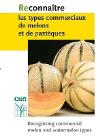 RECONNAITRE LES TYPES COMMERCIAUX DE MELONS ET DE PASTEQUES Philippe MENTION (Ctifl) - Valentine COTTET (Ctifl) 
Ils s'appellent Canari, Charentais jaune ou vert, Galia, Honeydew, mais aussi Sugar Baby, Asiatique... Pour permettre de mieux les connaître, le Ctifl publie ce fascicule à l'usage de toute la filière dans une approche distribution du produit. Vingt-huit types commerciaux de melons et sept types commerciaux de pastèques présents sur le marché européen, à des volumes plus ou moins importants sont décrits. 
Cet ouvrage est rédigé en français et en anglais, pour être plus accessible aux opérateurs du marché international susceptibles de valoriser les produits français.
Réf. : 33008 - Janvier 2011 - 29 €
203 pages - Format : 10 X 16
ISBN : 9782879113043 Resistance toabsentpresentnot testedCharFusarium oxysporum f. sp. melonis, Race 1-269.4Zucchini yellow mosaic virus (ZYMV), F strain73